PhthalatesBenzyl butyl phthalate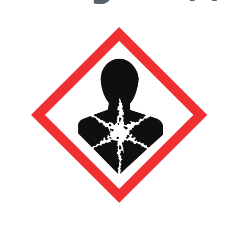 Description - Benzyl butyl phthalate belongs to the class of organic compounds known as benzoic acid esters. These are ester derivatives of benzoic acid. Based on a literature review a significant number of articles have been published on Benzyl butyl phthalate. This compound has been identified in human blood as reported by (PMID: 31557052). Benzyl butyl phthalate is not a naturally occurring metabolite and is only found in those individuals exposed to this compound or its derivatives. Technically Benzyl butyl phthalate is part of the human exposome. The exposome can be defined as the collection of all the exposures of an individual in a lifetime and how those exposures relate to health. An individual's exposure begins before birth and includes insults from environmental and occupational sources.Biological locationNon-excretory biofluidBiofluid or ExcretaBlood (PMID:31557052)Cellular substructureMembrane (HMDB:HMDB0249068)General References	Barupal DK, Fiehn O: Generating the Blood Exposome Database Using a Comprehensive Text Mining and Database Fusion Approach. Environ Health Perspect. 2019 Sep;127(9):97008. doi: 10.1289/EHP4713. Epub 2019 Sep 26. [PubMed:31557052]Material Safety Data Sheet (MSDS)	Not AvailableBis(2-ethylhexyl) phthalateDescription - Di(2-ethylhexyl)phthalate, also known as DEHP or di-iso-octyl phthalate, belongs to the class of organic compounds known as benzoic acid esters. These are ester derivatives of benzoic acid. Di(2-ethylhexyl)phthalate is a primary metabolite. Primary metabolites are metabolically or physiologically essential metabolites. They are directly involved in an organism’s growth, development or reproduction. Di(2-ethylhexyl)phthalate is formally rated as a possible carcinogen (by IARC 2B) and is also a potentially toxic compound. Based on a literature review a significant number of articles have been published on Di(2-ethylhexyl)phthalate. This compound has been identified in human blood as reported by (PMID: 31557052). Bis(2-ethylhexyl) phthalate is not a naturally occurring metabolite and is only found in those individuals exposed to this compound or its derivatives. Technically Bis(2-ethylhexyl) phthalate is part of the human exposome. The exposome can be defined as the collection of all the exposures of an individual in a lifetime and how those exposures relate to health. An individual's exposure begins before birth and includes insults from environmental and occupational sources.General References	Barupal DK, Fiehn O: Generating the Blood Exposome Database Using a Comprehensive Text Mining and Database Fusion Approach. Environ Health Perspect. 2019 Sep;127(9):97008. doi: 10.1289/EHP4713. Epub 2019 Sep 26. [PubMed:31557052]Bis(2-ethylhexyl) terephthalateDescription - Eastman DOTP Plasticizer, also known as 1,4-deht, belongs to the class of organic compounds known as p-phthalate esters. These are ester derivatives of p-phthalic acids, which are based on a benzene 1,4-dicarboxylic acid skeleton. Based on a literature review a significant number of articles have been published on Eastman DOTP Plasticizer. This compound has been identified in human blood as reported by (PMID: 31557052 ). Bis(2-ethylhexyl) terephthalate is not a naturally occurring metabolite and is only found in those individuals exposed to this compound or its derivatives. Technically Bis(2-ethylhexyl) terephthalate is part of the human exposome. The exposome can be defined as the collection of all the exposures of an individual in a lifetime and how those exposures relate to health. An individual's exposure begins before birth and includes insults from environmental and occupational sources.Material Safety Data Sheet (MSDS)Not AvailableGeneral References	Barupal DK, Fiehn O: Generating the Blood Exposome Database Using a Comprehensive Text Mining and Database Fusion Approach. Environ Health Perspect. 2019 Sep;127(9):97008. doi: 10.1289/EHP4713. Epub 2019 Sep 26. [PubMed:31557052]Decyl hexyl phthalateDeoxycholic acid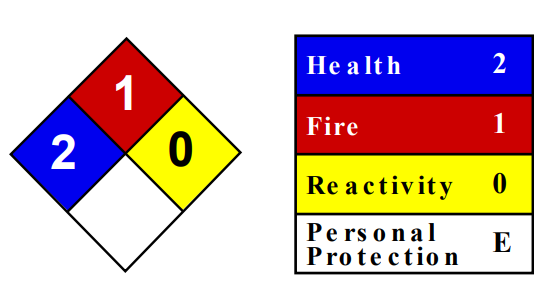 Deoxycholic acidDescription - Deoxycholic acid is a secondary bile acid produced in the liver and is usually conjugated with glycine or taurine. It facilitates fat absorption and cholesterol excretion. Bile acids are steroid acids found predominantly in the bile of mammals. The distinction between different bile acids is minute, and depends only on the presence or absence of hydroxyl groups on positions 3, 7, and 12. Bile acids are physiological detergents that facilitate excretion, absorption, and transport of fats and sterols in the intestine and liver. Bile acids are also steroidal amphipathic molecules derived from the catabolism of cholesterol. They modulate bile flow and lipid secretion, are essential for the absorption of dietary fats and vitamins and have been implicated in the regulation of all the key enzymes involved in cholesterol homeostasis. Bile acids recirculate through the liver, bile ducts, small intestine, and portal vein to form an enterohepatic circuit. They exist as anions at physiological pH, and consequently require a carrier for transport across the membranes of the enterohepatic tissues. The unique detergent properties of bile acids are essential for the digestion and intestinal absorption of hydrophobic nutrients. Bile acids have potent toxic properties (e.g. membrane disruption) and there are a plethora of mechanisms to limit their accumulation in blood and tissues (PMID: 11316487, 16037564, 12576301, 11907135). When present in sufficiently high levels, deoxycholic acid can act as a hepatotoxin, a metabotoxin, and an oncometabolite. A hepatotoxin causes damage to the liver or liver cells. A metabotoxin is an endogenously produced metabolite that causes adverse health effects at chronically high levels. An oncometabolite is a compound, when present at chronically high levels, that promotes tumour growth and survival. Among the primary bile acids, cholic acid is considered to be the least hepatotoxic while deoxycholic acid is the most hepatoxic (PMID: 1641875). The liver toxicity of bile acids appears to be due to their ability to peroxidate lipids and to lyse liver cells. High bile acid levels lead to the generation of reactive oxygen species and reactive nitrogen species, disruption of the cell membrane and mitochondria, induction of DNA damage, mutation and apoptosis, and the development of reduced apoptosis capability upon chronic exposure (PMID: 24884764). Chronically high levels of deoxycholic acid are associated with familial hypercholanemia. In hypercholanemia, bile acids, including deoxycholic acid, are elevated in the blood. This disease causes liver damage, extensive itching, poor fat absorption, and can lead to rickets due to lack of calcium in bones. The deficiency of normal bile acids in the intestines results in a deficiency of vitamin K, which also adversely affects clotting of the blood. The bile acid ursodiol (ursodeoxycholic acid) can improve symptoms associated with familial hypercholanemia. Chronically high levels of deoxycholic acid are also associated with several forms of cancer including colon cancer, pancreatic cancer, esophageal cancer, and many other GI cancers.Biological locationCellErythrocyte (HMDB:HMDB0000626)Fibroblasts (HMDB:HMDB0000626)OrganIntestine (HMDB:HMDB0000626)Biofluid or ExcretaNon-excretory biofluidBile (PMID:16548228)Blood (PMID:15185309)ExcretaUrine (PMID:2621422)Feces (PMID:22664055)Cellular substructureExtracellular (HMDB:HMDB0000626)Intestine (HMDB:HMDB0000626)Disease References	Cystic fibrosis Smith JL, Lewindon PJ, Hoskins AC, Pereira TN, Setchell KD, O'Connell NC, Shepherd RW, Ramm GA: Endogenous ursodeoxycholic acid and cholic acid in liver disease due to cystic fibrosis. Hepatology. 2004 Jun;39(6):1673-82. [PubMed:15185309]Irritable bowel syndromeLe Gall G, Noor SO, Ridgway K, Scovell L, Jamieson C, Johnson IT, Colquhoun IJ, Kemsley EK, Narbad A: Metabolomics of fecal extracts detects altered metabolic activity of gut microbiota in ulcerative colitis and irritable bowel syndrome. J Proteome Res. 2011 Sep 2;10(9):4208-18. doi: 10.1021/pr2003598. Epub 2011 Aug 8. [PubMed:21761941]Ulcerative colitisLe Gall G, Noor SO, Ridgway K, Scovell L, Jamieson C, Johnson IT, Colquhoun IJ, Kemsley EK, Narbad A: Metabolomics of fecal extracts detects altered metabolic activity of gut microbiota in ulcerative colitis and irritable bowel syndrome. J Proteome Res. 2011 Sep 2;10(9):4208-18. doi: 10.1021/pr2003598. Epub 2011 Aug 8. [PubMed:21761941]Colorectal cancerBrown DG, Rao S, Weir TL, O'Malia J, Bazan M, Brown RJ, Ryan EP: Metabolomics and metabolic pathway networks from human colorectal cancers, adjacent mucosa, and stool. Cancer Metab. 2016 Jun 6;4:11. doi: 10.1186/s40170-016-0151-y. eCollection 2016. [PubMed:27275383]Sinha R, Ahn J, Sampson JN, Shi J, Yu G, Xiong X, Hayes RB, Goedert JJ: Fecal Microbiota, Fecal Metabolome, and Colorectal Cancer Interrelations. PLoS One. 2016 Mar 25;11(3):e0152126. doi: 10.1371/journal.pone.0152126. eCollection 2016. [PubMed:27015276]Goedert JJ, Sampson JN, Moore SC, Xiao Q, Xiong X, Hayes RB, Ahn J, Shi J, Sinha R: Fecal metabolomics: assay performance and association with colorectal cancer. Carcinogenesis. 2014 Sep;35(9):2089-96. doi: 10.1093/carcin/bgu131. Epub 2014 Jul 18. [PubMed:25037050]Primary biliary cirrhosisBatta AK, Arora R, Salen G, Tint GS, Eskreis D, Katz S: Characterization of serum and urinary bile acids in patients with primary biliary cirrhosis by gas-liquid chromatography-mass spectrometry: effect of ursodeoxycholic acid treatment. J Lipid Res. 1989 Dec;30(12):1953-62. [PubMed:2621422]General ReferencesTadano T, Kanoh M, Matsumoto M, Sakamoto K, Kamano T: Studies of serum and feces bile acids determination by gas chromatography-mass spectrometry. Rinsho Byori. 2006 Feb;54(2):103-10. [PubMed:16548228]Salen G, Tint GS, Eliav B, Deering N, Mosbach EH: Increased formation of ursodeoxycholic acid in patients treated with chenodeoxycholic acid. J Clin Invest. 1974 Feb;53(2):612-21. [PubMed:11344576]Berr F, Stellaard F, Pratschke E, Paumgartner G: Effects of cholecystectomy on the kinetics of primary and secondary bile acids. J Clin Invest. 1989 May;83(5):1541-50. [PubMed:2708522]Yamaga N, Adachi K, Shimizu K, Miyake S, Sumi F, Miyagawa I, Goto H: Bile acids of patients with renal failure receiving chronic hemodialysis. Steroids. 1986 Nov-Dec;48(5-6):427-38. [PubMed:3445292]Stellaard F, Paumgartner G, van Berge Henegouwen GP, van der Werf SD: Determination of deoxycholic acid pool size and input rate using [24-13C]deoxycholic acid and serum sampling. J Lipid Res. 1986 Nov;27(11):1222-5. [PubMed:3559388]Andersen RB, Bruusgaard A: Effect of the common bile acids on the fibrin/fibrinogen fragments in rheumatoid synovial fluid. A possible clue to the ameliorating effect of jaundice in rheumatoid arthritis. Scand J Rheumatol. 1975;4(3):158-64. [PubMed:52191]Deleze G, Paumgartner G, Karlaganis G, Giger W, Reinhard M, Sidiropoulos D: Bile acid pattern in human amniotic fluid. Eur J Clin Invest. 1978 Feb;8(1):41-5. [PubMed:417931]Beher WT, Gabbard A, Norum RA, Stradnieks S: Effect of blood high density lipoprotein cholesterol concentration on fecal steroid excretion in humans. Life Sci. 1983 Jun 27;32(26):2933-7. [PubMed:6865641 ]Nobuoka A, Takayama T, Miyanishi K, Sato T, Takanashi K, Hayashi T, Kukitsu T, Sato Y, Takahashi M, Okamoto T, Matsunaga T, Kato J, Oda M, Azuma T, Niitsu Y: Glutathione-S-transferase P1-1 protects aberrant crypt foci from apoptosis induced by deoxycholic acid. Gastroenterology. 2004 Aug;127(2):428-43. [PubMed:15300575]Rudi J, Schonig T, Stremmel W: -Therapy with ursodeoxycholic acid in primary biliary cirrhosis in pregnancy-. Z Gastroenterol. 1996 Mar;34(3):188-91. [PubMed:8650973]Heikkinen J, Maentausta O, Tuimala R, Ylostalo P, Janne O: Amniotic fluid bile acids in normal and pathologic pregnancy. Obstet Gynecol. 1980 Jul;56(1):60-4. [PubMed:7383489]Duret G, Delcour AH: Deoxycholic acid blocks vibrio cholerae OmpT but not OmpU porin. J Biol Chem. 2006 Jul 21;281(29):19899-905. Epub 2006 May 2. [PubMed:16670088]Costarelli V, Sanders TA: Plasma deoxycholic acid concentration is elevated in postmenopausal women with newly diagnosed breast cancer. Eur J Clin Nutr. 2002 Sep;56(9):925-7. [PubMed:12209383]Stadler J, Yeung KS, Furrer R, Marcon N, Himal HS, Bruce WR: Proliferative activity of rectal mucosa and soluble fecal bile acids in patients with normal colons and in patients with colonic polyps or cancer. Cancer Lett. 1988 Jan;38(3):315-20. [PubMed:3349450]St-Pierre MV, Kullak-Ublick GA, Hagenbuch B, Meier PJ: Transport of bile acids in hepatic and non-hepatic tissues. J Exp Biol. 2001 May;204(Pt 10):1673-86. [PubMed:11316487]Claudel T, Staels B, Kuipers F: The Farnesoid X receptor: a molecular link between bile acid and lipid and glucose metabolism. Arterioscler Thromb Vasc Biol. 2005 Oct;25(10):2020-30. Epub 2005 Jul 21. [PubMed:16037564]Chiang JY: Bile acid regulation of hepatic physiology: III. Bile acids and nuclear receptors. Am J Physiol Gastrointest Liver Physiol. 2003 Mar;284(3):G349-56. [PubMed:12576301]Davis RA, Miyake JH, Hui TY, Spann NJ: Regulation of cholesterol-7alpha-hydroxylase: BAREly missing a SHP. J Lipid Res. 2002 Apr;43(4):533-43. [PubMed:11907135]Delzenne NM, Calderon PB, Taper HS, Roberfroid MB: Comparative hepatotoxicity of cholic acid, deoxycholic acid and lithocholic acid in the rat: in vivo and in vitro studies. Toxicol Lett. 1992 Jul;61(2-3):291-304. [PubMed:1641875]Ajouz H, Mukherji D, Shamseddine A: Secondary bile acids: an underrecognized cause of colon cancer. World J Surg Oncol. 2014 May 24;12:164. doi: 10.1186/1477-7819-12-164. [PubMed:24884764]Dibutyl phthalate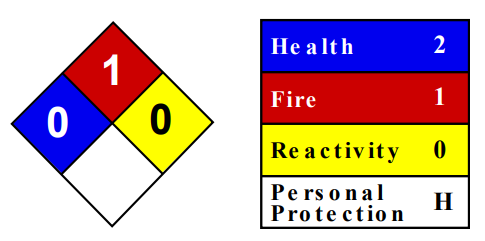 Dibutyl phthalateDescription - Dibutyl phthalate is found in cloves. DBP was added to the California Proposition 65 (1986) list of suspected teratogens in November 2006. It is a suspected endocrine disruptor. It was used in some nail polishes; all major producers began eliminating this chemical from nail polishes in the Fall of 2006. Dibutyl phthalate (DBP) is a commonly used plasticizer. It is also used as an additive to adhesives or printing inks. It is soluble in various organic solvents, e.g. in alcohol, ether and benzene. DBP is also used as an ectoparasiticide. Belongs to the class of organic compounds known as benzoic acid esters. These are ester derivatives of benzoic acid.Biological locationCellular substructureMembrane (HMDB:HMDB0244288)Biofluid or ExcretaNon-excretory biofluidBlood (PMID:31557052)General ReferencesKim H, Lee S, Ryu S, Choi HT: Decolorization of Remazol Brilliant Blue R by a purified laccase of Polyporus brumalis. Appl Biochem Biotechnol. 2012 Jan;166(1):159-64. doi: 10.1007/s12010-011-9412-y. Epub 2011 Nov 5. [PubMed:22057907]Gupta VK, Singh LP, Chandra S, Kumar S, Singh R, Sethi B: Anion recognition through amide-based dendritic molecule: a poly(vinyl chloride) based sensor for nitrate ion. Talanta. 2011 Aug 15;85(2):970-4. doi: 10.1016/j.talanta.2011.05.014. Epub 2011 May 12. [PubMed:21726726]Cirillo T, Fasano E, Castaldi E, Montuori P, Amodio Cocchieri R: Children's exposure to Di(2-ethylhexyl)phthalate and dibutylphthalate plasticizers from school meals. J Agric Food Chem. 2011 Oct 12;59(19):10532-8. doi: 10.1021/jf2020446. Epub 2011 Sep 19. [PubMed:21894916]Ito Y, Nakamura T, Yanagiba Y, Ramdhan DH, Yamagishi N, Naito H, Kamijima M, Gonzalez FJ, Nakajima T: Plasticizers May Activate Human Hepatic Peroxisome Proliferator-Activated Receptor alpha Less Than That of a Mouse but May Activate Constitutive Androstane Receptor in Liver. PPAR Res. 2012;2012:201284. doi: 10.1155/2012/201284. Epub 2012 Jun 20. [PubMed:22792086]Simonsson C, Stenfeldt AL, Karlberg AT, Ericson MB, Jonsson CA: The pilosebaceous unit--a phthalate-induced pathway to skin sensitization. Toxicol Appl Pharmacol. 2012 Oct 1;264(1):114-20. doi: 10.1016/j.taap.2012.07.023. Epub 2012 Jul 27. [PubMed:22842015]Petersen JH, Jensen LK: Phthalates and food-contact materials: enforcing the 2008 European Union plastics legislation. Food Addit Contam Part A Chem Anal Control Expo Risk Assess. 2010 Nov;27(11):1608-16. doi: 10.1080/19440049.2010.501825. [PubMed:20737341]Fishman AI, Noskov AI, Stolov AA: Conformational mobility of small molecules in glass-forming solutions studied by FTIR spectroscopy. Spectrochim Acta A Mol Biomol Spectrosc. 2012 Jun;91:184-91. doi: 10.1016/j.saa.2012.01.060. Epub 2012 Feb 9. [PubMed:22381789]Tyagi S, Agarwal H, Ikram S: A polyvinylchloride-based cadmium ion-selective electrode using [Mo(2)(OAc)(2)(H(2)-calix[4]arene)] as an electroactive material. Water Sci Technol. 2010;62(11):2510-8. doi: 10.2166/wst.2010.774. [PubMed:21099036]Brucker-Davis F, Wagner-Mahler K, Bornebusch L, Delattre I, Ferrari P, Gal J, Boda-Buccino M, Pacini P, Tommasi C, Azuar P, Bongain A, Fenichel P: Exposure to selected endocrine disruptors and neonatal outcome of 86 healthy boys from Nice area (France). Chemosphere. 2010 Sep;81(2):169-76. doi: 10.1016/j.chemosphere.2010.06.068. [PubMed:20663538]Dobrzynska MM, Tyrkiel EJ, Hernik A, Derezinska E, Goralczyk K, Ludwicki JK: [The effects of di-n-butyl phthalate on the somatic cells of laboratory mice]. Rocz Panstw Zakl Hig. 2010;61(1):13-9. [PubMed:20803895]Carran M, Shaw IC: New Zealand Malayan war veterans' exposure to dibutylphthalate is associated with an increased incidence of cryptorchidism, hypospadias and breast cancer in their children. N Z Med J. 2012 Jul 29;125(1358):52-63. [PubMed:22864157]Singh AK, Singh P: Determination of cerium ion by polymeric membrane and coated graphite electrode based on novel pendant armed macrocycle. Anal Chim Acta. 2010 Aug 24;675(2):170-80. doi: 10.1016/j.aca.2010.07.023. Epub 2010 Jul 21. [PubMed:20800729]van Ravenzwaay B, Coelho-Palermo Cunha G, Strauss V, Wiemer J, Leibold E, Kamp H, Walk T, Mellert W, Looser R, Prokoudine A, Fabian E, Krennrich G, Herold M: The individual and combined metabolite profiles (metabolomics) of dibutylphthalate and di(2-ethylhexyl)phthalate following a 28-day dietary exposure in rats. Toxicol Lett. 2010 Oct 5;198(2):159-70. doi: 10.1016/j.toxlet.2010.06.009. Epub 2010 Jun 23. [PubMed:20600714]Tyagi S, Agarwal H, Ikram S: Potentiometric polymeric membrane electrodes for mercury detection using calixarene ionophores. Water Sci Technol. 2010;61(3):693-704. doi: 10.2166/wst.2010.860. [PubMed:20150706]Diisobutyl phthalate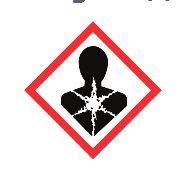 Diisobutyl phthalate (DIBP) is prepared by esterification process of isobutanol and phthalic anhydride. Its structural formula is C6H4(COOCH2CH(CH3)2)2. DIBP is an odorless plasticizer and has excellent heat and light stability. It is the lowest cost plasticizer for cellulose nitrate. DIBP has lower density and freezing point than the related compound dibutyl phthalate (DBP). Otherwise, it has similar properties DBP and can often be used as a substitute for it. Its refractive index is 1.488–1.492 (at 20 °C, D). Biological Role(s):1. teratogenic agent2. A role played by a chemical compound in biological systems with adverse consequences in embryo developments, leading to birth defects, embryo death or altered development, growth retardation and functional defect.3. PPAR modulatorApplication(s):1. plasticiser - Any compound that is used as an additive to increase the plasticity or fluidity of a substance, particularly but not exclusively to synthetic polymers.2. endocrine disruptor - Any compound that can disrupt the functions of the endocrine (hormone) system(via phthalate ester)Citations 1. Lorber M, Koch HM (2013)Development and application of simple pharmacokinetic models to study human exposure to di-n-butyl phthalate (DnBP) and diisobutyl phthalate (DiBP). Environment international 59, 469-477 [PubMed:23955327]2. Tseng IL, Yang YF, Yu CW, Li WH, Liao VH (2013) Phthalates induce neurotoxicity affecting locomotor and thermotactic behaviors and AFD neurons through oxidative stress in Caenorhabditis elegans. PloS one 8, e82657 [PubMed:24349328]3. Koch HM, Christensen KL, Harth V, Lorber M, Brüning T (2012) Di-n-butyl phthalate (DnBP) and diisobutyl phthalate (DiBP) metabolism in a human volunteer after single oral doses. Archives of toxicology 86, 1829-1839 [PubMed:22820759]4. Saillenfait AM, Sabaté JP, Gallissot F (2008) Diisobutyl phthalate impairs the androgen-dependent reproductive development of the male rat. Reproductive toxicology (Elmsford, N.Y.) 26, 107-115 [PubMed:18706996]5. Boberg J, Metzdorff S, Wortziger R, Axelstad M, Brokken L, Vinggaard AM, Dalgaard M, Nellemann C (2008) Impact of diisobutyl phthalate and other PPAR agonists on steroidogenesis and plasma insulin and leptin levels in fetal rats. Toxicology 250, 75-81 [PubMed:18602967]6. Wongniramaikul W, Liao CH, Kanatharana P (2007) Diisobutyl phthalate degradation by Fenton treatment. Journal of environmental science and health. Part A, Toxic/hazardous substances & environmental engineering 42, 567-572 [PubMed:17454364]7. Saillenfait AM, Sabaté JP, Gallissot F (2006) Developmental toxic effects of diisobutyl phthalate, the methyl-branched analogue of di-n-butyl phthalate, administered by gavage to rats. Toxicology letters 165, 39-46 [PubMed:16516415]8. Borch J, Axelstad M, Vinggaard AM, Dalgaard M (2006) Diisobutyl phthalate has comparable anti-androgenic effects to di-n-butyl phthalate in fetal rat testis. Toxicology letters 163, 183-190 [PubMed:16458459]Diisooctyl phthalateDescription - Diisooctyl phthalate belongs to the class of organic compounds known as benzoic acid esters. These are ester derivatives of benzoic acid. Phthalate esters are endocrine disruptors. Diisooctyl phthalate is an extremely weak basic (essentially neutral) compound (based on its pKa). The terminal or next-to-last carbon atom in the monoester can also be oxidized to an alcohol, which can be excreted as is or first oxidized to an aldehyde, ketone, or carboxylic acid. Diisooctyl phthalate is a potentially toxic compound. Phthalate esters are first hydrolyzed to their monoester derivative. Phthalate esters are esters of phthalic acid and are mainly used as plasticizers, primarily used to soften polyvinyl chloride. They decrease foetal testis testosterone production and reduce the expression of steroidogenic genes by decreasing mRNA expression. Phthalates are hazardous due to their ability to act as endocrine disruptors. The combination of effects associated with phthalates is called 'phthalate syndrome’. This compound has been identified in human blood as reported by (PMID: 31557052). Diisooctyl phthalate is not a naturally occurring metabolite and is only found in those individuals exposed to this compound or its derivatives. Technically Diisooctyl phthalate is part of the human exposome. The exposome can be defined as the collection of all the exposures of an individual in a lifetime and how those exposures relate to health. An individual's exposure begins before birth and includes insults from environmental and occupational sources.Biological locationNon-excretory biofluidBiofluid or ExcretaBlood (PMID: 31557052)Cellular substructure - Membrane (HMDB: HMDB0251353)Health Hazard - Danger - GHS Hazard Statements	H360FD: May damage fertility; May damage the unborn child [Danger Reproductive toxicity]Ageratriol (nasty chemotherapy)Terpenoids and also known as a SESQUITERPENOIDSAsolute configuration of ageratriol germacranic sesquiterpene from Achillea ageratumGrandi R, Marchesini A, Pagnoni UM, Trave R, Garanti L, 1974. A L. Tetrahedron, 30, 3821-3826.Genetic researchIsophthalic acidIsophthalic acid (PIA) is a non-toxic organic compound with the formula C6H4(CO2H)2. This colorless solid is an isomer of phthalic acid and terephthalic acid. These aromatic dicarboxylic acids are used as precursors (in the form of acylchlorides) to commercially important polymers. The high-performance polymer polybenzimidazole is produced from isophthalic acid.ApplicationsIsophthalic acid (PIA) has three major uses:PET (PolyEthylene Terephthalate) copolymer, which is used in bottle resins and to a much lesser extent, for fibers. PIA (Purified Isophthalic Acid) reduces the crystallinity of PET, which serves to improve clarity and increase the productivity of bottle-making.Unsaturated polyester resins, where the addition of PIA improves thermal resistance and mechanical performance, as well as resistance to chemicals and water.Polyester/alkyd surface coating resins, where PIA increases resistance to water, overall durability and weatherability.Health HazardsIsophthalic acid is a colorless crystalline solid. It is used as an intermediate primarily for unsaturated polyester resins and alkyd and polyester coating resins; other applications include use in aramid fibers, as a component of copolyester resins and in high-temperature polymers. Nearly pure isophthalic acid has a purity of >99.8%. This material is called purified isophthalic acid or PIA.IPA has excellent performance characteristics including exceptional hardness, corrosion and stain resistance, hydrolytic stability of coatings and gel coats, outstanding thermal stability and low resin color in coatings industry.Isophthalic acid is a key ingredient in FRP (Fiberglass Reinforced Plastics) markets for such products as marine, automotive, and corrosion resistant pipes and tanks. Polyesters containing isophthalic acid are also used extensively in industrial coatings applications for home appliances, automobiles, aluminum siding, and metal office furniture. It used as an intermediate for polyesters, polyurethane resins, plasticizers.Health HazardMay cause slight to moderate irritation of eyes, skin, and mucous membranes on prolonged contact. Ingestion may cause gastrointestinal irritation. (USCG, 1999)Mono(2-ethylhexyl) phthalate Mono-(2-ethyl-5-hydroxyhexyl) phthalateDescription - Mono-(2-ethyl-5-hydroxyhexyl) phthalate, also known as 40321-99-1 or phthalic acid mono(2-ethyl-5-hydroxyhexyl) ester, is classified as a member of the benzoic acid esters. Benzoic acid esters are ester derivatives of benzoic acid. 40321-99-1 is considered to be practically insoluble (in water) and acidic. (ChemoSummarizer) Mono-(2-ethyl-5-hydroxyhexyl) phthalate is a metabolite of mono(2-ethylhexyl) phthalate (MEHP) and a secondary metabolite of di(2-ethylhexyl) phthalate (DEHP) [Exposome-Explorer]. Di(2-ethylhexyl) phthalate (DEHP) is added to polyvinyl chloride (PVC) plastics used widely in medical devices and toys to impart flexibility and durability (Pubmed:16332407).Biological locationExcretaBiofluid or ExcretaUrine (HMDB: HMDB0094679)Cellular substructureMembrane (HMDB: HMDB0094679)Peroxisome (HMDB: HMDB0094679)Metabolic pathwayFatty Acid Metabolism (HMDB:HMDB0094679)General References	Hauser R, Gaskins AJ, Souter I, Smith KW, Dodge LE, Ehrlich S, Meeker JD, Calafat AM, Williams PL: Urinary Phthalate Metabolite Concentrations and Reproductive Outcomes among Women Undergoing in Vitro Fertilization: Results from the EARTH Study. Environ Health Perspect. 2016 Jun;124(6):831-9. doi: 10.1289/ehp.1509760. Epub 2015 Nov 6. [PubMed:26545148]Wang YX, Zeng Q, Sun Y, Yang P, Wang P, Li J, Huang Z, You L, Huang YH, Wang C, Li YF, Lu WQ: Semen phthalate metabolites, semen quality parameters and serum reproductive hormones: A cross-sectional study in China. Environ Pollut. 2016 Apr;211:173-82. doi: 10.1016/j.envpol.2015.12.052. Epub 2016 Jan 14. [PubMed:26766535]Alves A, Vanermen G, Covaci A, Voorspoels S: Ultrasound assisted extraction combined with dispersive liquid-liquid microextraction (US-DLLME)-a fast new approach to measure phthalate metabolites in nails. Anal Bioanal Chem. 2016 Sep;408(22):6169-80. doi: 10.1007/s00216-016-9727-1. Epub 2016 Jul 2. [PubMed:27372718]Yao HY, Han Y, Gao H, Huang K, Ge X, Xu YY, Xu YQ, Jin ZX, Sheng J, Yan SQ, Zhu P, Hao JH, Tao FB: Maternal phthalate exposure during the first trimester and serum thyroid hormones in pregnant women and their newborns. Chemosphere. 2016 Aug;157:42-8. doi: 10.1016/j.chemosphere.2016.05.023. Epub 2016 May 18. [PubMed:27208644]Monobutyl phthalateMonobuty lphthalateDescription - Monobutylphthalate belongs to the class of organic compounds known as benzoic acid esters. These are ester derivatives of benzoic acid. Monobutylphthalate has been detected, but not quantified in, breakfast cereal and cereals and cereal products. This could make monobutylphthalate a potential biomarker for the consumption of these foods. Based on a literature review very few articles have been published on Monobutylphthalate.Health HazardHu Y, Dong C, Chen M, Chen Y, Gu A, Xia Y, Sun H, Li Z, Wang Y (2015). "Effects of monobutyl phthalate on steroidogenesis through steroidogenic acute regulatory protein regulated by transcription factors in mouse Leydig tumor cells". Journal of Endocrinological Investigation. 38 (8): 875–884. doi:10.1007/s40618-015-0279-6. PMID 25903692. S2CID 21965989.Cellular Locations	Membrane BloodUrineMaterial Safety Data Sheet (MSDS)Not AvailableGeneral References	Blount BC, Silva MJ, Caudill SP, Needham LL, Pirkle JL, Sampson EJ, Lucier GW, Jackson RJ, Brock JW: Levels of seven urinary phthalate metabolites in a human reference population. Environ Health Perspect. 2000 Oct;108(10):979-82. [PubMed:11049818]Phthalic acid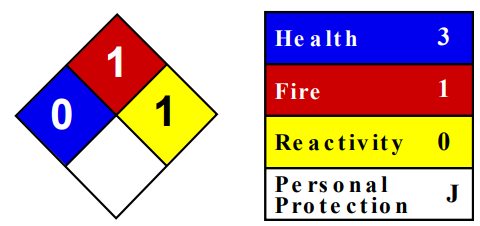 Description - Phthalic acid is an aromatic dicarboxylic acid, with formula C6H4(COOH)2. Phthalic acid is used mainly in the form of the anhydride to produce other chemicals such as dyes, perfumes, saccharin, phthalates and many other useful products. Phthalic acid, when found in tissues or biofluids arises from exposure to these phthalate products. Phthalate is an environmental chemical of heightened public concern because reports of its potential risk to male reproductive health (PMID 16804814 ), being significantly associated with reduced sperm concentration to pesticide concentration in men's urine (PMID 16804812 ). Within the reproductive tract, the male is exquisitely vulnerable to the effects of anti-androgens during development due the reliance on the synthesis and action of androgens for the masculinization of the male reproductive tract. The ability of phthalates to suppress androgen synthesis during development and to induce testicular dysgenesis together with cryptorchidism and hypospadias has raised considerable concern. (PMID 15016950). Belongs to the class of organic compounds known as benzoic acids. These are organic Compounds containing a benzene ring which bears at least one carboxyl group.Biospecimen Locations	BloodFecesSalivaUrineTissue Locations	LiverDisease References	HemodialysisPollack GM, Buchanan JF, Slaughter RL, Kohli RK, Shen DD: Circulating concentrations of di(2-ethylhexyl) phthalate and its de-esterified phthalic acid products following plasticizer exposure in patients receiving hemodialysis. Toxicol Appl Pharmacol. 1985 Jun 30;79(2):257-67. [PubMed:4002227 ]Colorectal cancerGoedert JJ, Sampson JN, Moore SC, Xiao Q, Xiong X, Hayes RB, Ahn J, Shi J, Sinha R: Fecal metabolomics: assay performance and association with colorectal cancer. Carcinogenesis. 2014 Sep;35(9):2089-96. doi: 10.1093/carcin/bgu131. Epub 2014 Jul 18. [PubMed:25037050 ]Eosinophilic esophagitisSlae, M., Huynh, H., Wishart, D.S. (2014). Analysis of 30 normal pediatric urine samples via NMR spectroscopy (unpublished work). NA.General References	Silva MJ, Reidy JA, Samandar E, Herbert AR, Needham LL, Calafat AM: Detection of phthalate metabolites in human saliva. Arch Toxicol. 2005 Nov;79(11):647-52. Epub 2005 Jul 2. [PubMed:15995852]Lapinskas PJ, Brown S, Leesnitzer LM, Blanchard S, Swanson C, Cattley RC, Corton JC: Role of PPARalpha in mediating the effects of phthalates and metabolites in the liver. Toxicology. 2005 Feb 1;207(1):149-63. [PubMed:15590130]Hurst CH, Waxman DJ: Activation of PPARalpha and PPARgamma by environmental phthalate monoesters. Toxicol Sci. 2003 Aug;74(2):297-308. Epub 2003 Jun 12. [PubMed:12805656]Hauser R: The environment and male fertility: recent research on emerging chemicals and semen quality. Semin Reprod Med. 2006 Jul;24(3):156-67. [PubMed:16804814]Swan SH: Does our environment affect our fertility? Some examples to help reframe the question. Semin Reprod Med. 2006 Jul;24(3):142-6. [PubMed:16804812]Fisher JS: Environmental anti-androgens and male reproductive health: focus on phthalates and testicular dysgenesis syndrome. Reproduction. 2004 Mar;127(3):305-15. [PubMed:15016950]Terephthalic acid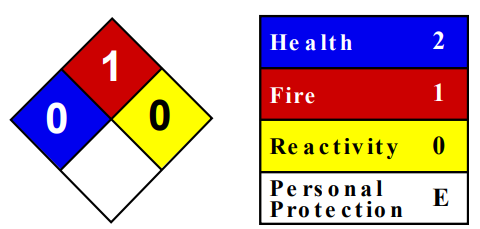 Terephthalic acidDescription - Terephthalic acid is a benzenedicarboxylic acid carrying carboxy groups at positions 1 and 4. One of three possible isomers of benzenedicarboxylic acid, the others being phthalic and isophthalic acids. It is a conjugate acid of a terephthalate(1-). Terephthalic acid is one isomer of the three phthalic acids. It finds important use as a commodity chemical, principally as a starting compound for the manufacture of polyester (specifically PET), used in clothing and to make plastic bottles. It is also known as 1,4-benzenedicarboxylic acid, and it has the chemical formula C6H4(COOH)2. Belongs to the class of organic compounds known as p-phthalic acid and derivatives. P-phthalic acid and derivatives are compounds containing a benzene ring bearing a carboxylic acid group at ring carbon atoms 1 and 4.Biospecimen Locations	BloodSalivaUrineTissue Locations	FibroblastsPlateletGeneral References	Guneral F, Bachmann C: Age-related reference values for urinary organic acids in a healthy Turkish pediatric population. Clin Chem. 1994 Jun;40(6):862-6. [PubMed:8087979]Iwasaki Y, Yamasaki A, Ishihara K: Platelet compatible blood filtration fabrics using a phosphorylcholine polymer having high surface mobility. Biomaterials. 2003 Sep;24(20):3599-604. [PubMed:12809789]Bot I, von der Thusen JH, Donners MM, Lucas A, Fekkes ML, de Jager SC, Kuiper J, Daemen MJ, van Berkel TJ, Heeneman S, Biessen EA: Serine protease inhibitor Serp-1 strongly impairs atherosclerotic lesion formation and induces a stable plaque phenotype in ApoE-/-mice. Circ Res. 2003 Sep 5;93(5):464-71. Epub 2003 Aug 14. [PubMed:12919945]Yepes M, Sandkvist M, Moore EG, Bugge TH, Strickland DK, Lawrence DA: Tissue-type plasminogen activator induces opening of the blood-brain barrier via the LDL receptor-related protein. J Clin Invest. 2003 Nov;112(10):1533-40. [PubMed:14617754]Kawakami O, Miyamoto S, Hatano T, Yamada K, Hashimoto N, Tabata Y: Accelerated embolization healing of aneurysms by polyethylene terephthalate coils seeded with autologous fibroblasts. Neurosurgery. 2005 May;56(5):1075-81; discussion 1075-81. [PubMed:15854257]Kim YH, Park JH, Hong SH, Koh JY: Nonproteolytic neuroprotection by human recombinant tissue plasminogen activator. Science. 1999 Apr 23;284(5414):647-50. [PubMed:10213688]Patel JD, Iwasaki Y, Ishihara K, Anderson JM: Phospholipid polymer surfaces reduce bacteria and leukocyte adhesion under dynamic flow conditions. J Biomed Mater Res A. 2005 Jun 1;73(3):359-66. [PubMed:15800952]Tremaine LM, Quebbemann AJ: The renal handling of terephthalic acid. Toxicol Appl Pharmacol. 1985 Jan;77(1):165-74. [PubMed:3966238]Klomp AJ, Engbers GH, Mol J, Terlingen JG, Feijen J: Adsorption of proteins from plasma at polyester non-wovens. Biomaterials. 1999 Jul;20(13):1203-11. [PubMed:10395389]Roald HE, Barstad RM, Bakken IJ, Roald B, Lyberg T, Sakariassen KS: Initial interactions of platelets and plasma proteins in flowing non-anticoagulated human blood with the artificial surfaces Dacron and PTFE. Blood Coagul Fibrinolysis. 1994 Jun;5(3):355-63. [PubMed:8075307]Gappa-Fahlenkamp H, Lewis RS: Improved hemocompatibility of poly(ethylene terephthalate) modified with various thiol-containing groups. Biomaterials. 2005 Jun;26(17):3479-85. [PubMed:15621237]Benzoic Benzoic acid(1R,9S)-11-Benzoyl-5-[(E)-2-(4-chlorophenyl)vinyl]-7,11-diazatricyclo[7.3.1.02,7]trideca-2,4-dien-6-oneNo data is viewable in any web site.1,2,4-Benzenetricarboxylic acid2,4-Dihydroxybenzoic acid3,5-Dihydroxybenzoic acid3,5-Di-tert-butyl-4-hydroxybenzaldehydeDescription - 3,5-Di-tert-butyl-4-hydroxybenzaldehyde, also known as BHT-CHO or 4-formyl-2,6-di-tert-butylphenol, belongs to the class of organic compounds known as hydroxybenzaldehydes. These are organic aromatic compounds containing a benzene ring carrying an aldehyde group and a hydroxyl group. BHT-CHO is a metabolite of 2,6-di-tert-butyl-4-methylphenol (BHA), a synthetic phenolic antioxidant (SPA). SPAs are a family of chemicals used widely in foods, polymers, and cosmetics as radical trapping agents to slow down degradation due to oxidation. Given their widespread use, human exposure is unavoidable and there is public concern regarding environmental contamination by these chemicals. BHT-CHO was detected in human urine (PMID: 31265952).General References	Liu R, Mabury SA: Unexpectedly high concentrations of 2,4-di-tert-butylphenol in human urine. Environ Pollut. 2019 Sep;252(Pt B):1423-1428. doi: 10.1016/j.envpol.2019.06.077. Epub 2019 Jun 21. [PubMed:31265952]4-Ethoxy ethylbenzoate4-HydroxybenzaldehydeBenzoguanamineHydro(3S,4R)-3-(1-hydroxyhexyl)-4-(hydroxymethyl)oxolan-2-one5-Hydroxymethyl-2-furancarboxaldehydeDescription - 5-Hydroxymethyl-2-furancarboxaldehyde belongs to the family of Furans. These are compounds containing a furan ring, which is a five-member aromatic ring with one oxygen atom, four carbon atoms. 5-Hydroxymethyl-2-furancarboxaldehyde is found in garden onion. Obtainable from various carbohydrates. 5-Hydroxymethyl-2-furancarboxaldehyde is present in tomatoes, tobacco oil etc. 5-Hydroxymethyl-2-furancarboxaldehyde is a constituent of numerous plant species. 5-Hydroxymethyl-2-furancarboxaldehyde is used as an index of heat treatment and deterioration in food such as tomato paste, honey and fruit juices. Also an indicator of adulteration with acid-converted invert sugars. 5-Hydroxymethylfurfural is a biomarker for the consumption of beer.16-Hydroxyhexadecanoic acid2-Hydroxynicotinic acid3-Hydroxypicolinic acid3-Methoxysalicylic acid4-Hydroxy-6-methyl-2-pyrone4-Hydroxycoumarin4-Hydroxymandelic acid5-(1-Hydroxyethyl)-3-(2-hydroxypropyl)-2(5H)-furanone5-Hydroxynicotinic acid6-Hydroxynicotinic acidDL-4-Hydroxyphenyllactic acidMethyl 4-hydroxyphenylacetate3-Hydroxypicolinic acid4-Hydroxycoumarin4-Hydroxymandelic acid5-(1-Hydroxyethyl)-3-(2-hydroxypropyl)-2(5H)-furanone5-Hydroxymethyl-2-furaldehyde5-Hydroxynicotinic acid6-Hydroxynicotinic acid6-Hydroxypicolinic acid7-Hydroxycoumarine2-Hydroxynicotinic acidCritic acid cycleCitric acidIsocitric acidMethox2-(4-Methoxyphenoxy)ethanamine2-(4-Methoxyphenoxy)ethanamine2-Methoxyresorcinol2-Methyl-5-propionylfuran3,4-Dimethoxymethcathinone3-Methoxyphenylacetic acid3-Methoxysalicylic acid3-Methoxytyramine4-Methoxysalicylic acid5-Methoxysalicylic acid6-Methoxysalicylic acidDL-α-Methoxyphenylacetic acidPEG'sXxx PEG n6SYNONYMS - 3,6,9,12,15-PENTAOXAHEPTADECANE-1,17-DIOL, HEXAETHYLENE GLYCOL, PEG-6, and POLYETHYLENE GLYCOL 300A  clear viscous polymer (a molecule from repeated subunits) liquid that works as a solvent and humectant. According to manufacturer info, it's recommended for all kinds of washing products (like hand dishwashing detergents or fine-fabric washing powders) and is ideal as a viscosity regulator, detergent booster, and solubilizer.Physico-chemical properties and general characteristicsThe chemical compound named PEG-6 in the INCI taxonomy is a derivative resulting from the ethoxylation of polyethylene glycol with six moles of ethylene oxide. Chemically, it is a synthetic substance that is a product of ethylene oxide polymerization. The chemical name of PEG-6 is polyoxyethylene glycol. The CAS number of this compound, thanks to which it can be easily found, for example in the catalogues of chemical wholesalers, is 25322-68-3.PEG-6 is a non-ionic surfactant. At room temperature, it is a liquid with a faint smell. The colour in the Hazen scale, i.e. a scale based on the assessment and comparison of the colours of liquid platinum-cobalt standards with the analysed compounds, for PEG-6 reaches a maximum value of 30. The pH of a 10% aqueous solution is in the range from 4.6 to 7.4. In a commercial product, such as POLIkol 300, offered by the PCC Group, the content of the main ingredient, i.e. PEG-6, exceeds 99%. The amount of water as an impurity is not higher than 0.5%, and the molar mass is about 300 g/mol. The density of PEG-6 at 20ᵒC is about 1.13 g/ml. Its solidification occurs when the temperature drops below 0ᵒC, while the substance ignites above 137ᵒC. PEG-6 dissolves very well in water, and due to its chemical nature and molecular structure, it forms proper solutions together with low aliphatic alcohols, diethyl ether or chloroform. PEG-6 is also characterized by good alkali resistance and strong hygroscopic properties. As a result of its hygroscopicity, PEG-6 not only dissolves very well in water, but also absorbs moisture from the air.Other applications of PEG-6The anti-electrostatic properties of PEG-6 are not only used in hair care products, but also in industrial cleaning and metalworking processes.PEG-6 is one of the ingredients of preparations used in the agrochemical industry. It has the unique ability to bind to water molecules, which is why it is said to be highly hygroscopic. Thanks to this, it is suitable for the production of, for example, plant fertilizers.In the chemical industry, PEG-6 is one of the raw materials for the production of esters.The American Food and Drug Agency (FDA) has approved PEG-6 for indirect food contact based on CFR 21 lists: 175.105, 175.210, 176.180, 176.200.PEG n11Cannot any dataAka NEOPRENE PRIMER N11Most usages are it the cement industryPEG n12PEG n5PEG n6PEG n7PEG-7 GLYCERYL COCOATEPEG-7 Glyceryl Cocoate is a water-soluble ingredient that has many benefits in the cosmetic industry. It conditions the skin and hair while also thickening the formulations. It is basically an oil that is light yellow in color and has a distinctive odor. Categorizing broadly, it is an emulsifier, emollient, and surfactant. PEG-7 Glyceryl Cocoate can be found in products like cleansers, moisturizers, hair conditioners, etc.What is PEG-7 GLYCERYL COCOATE used for?PEG-7 Glyceryl Cocoate is a multi-functional ingredient that can be found in a range of products such as cleansers, hair conditioners, and shampoos. It has benefits for both skin and hair.Hair care: It effortlessly combines oil and water together - thus proving beneficial in cleaning the dirt and oil out of the hair. It treats rough and dry hair to leave them feeling healthySkin care: It helps in restoring the skin’s natural barrier and locks in moisture to give smoothness and flawlessness. It is lightweight and non-greasy, so it does not weigh the skin downCosmetic products: It improves the look and feel of cosmetic products by adding desired thickness and texture to them. It mixes oil and water components together and thus stabilizes the formulationsOriginPEG-7 Glyceryl Cocoate is a synthetic polymer that is made by the reaction of polyethylene glycol (PEG) and the fatty acids derived from coconut or palm kernel oil. It is a mild compound that helps to combine oil-based and water-based ingredients together.What does PEG-7 GLYCERYL COCOATE do in a formulation?Emollient - Emulsifying - SurfactantSafety Profile of PEG-7 GLYCERYL COCOATE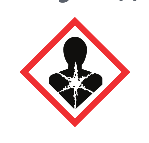 PEG-7 Glyceryl Cocoate is safe for use in rinse-off products such as cleansers and shampoos. It can also be used in leave-on products up to a concentration of 10%. However, there are still some concerns regarding this ingredient because of the presence of ethylene oxide. The process of ethoxylation has the risk of contamination with 1,4-dioxane which is a potential carcinogen. But its presence can be avoided through purification steps taken before adding PEG-7 Glyceryl Cocoate to the formulations. Xxx PEG n8SugarD-(-)-FructoseD-(+)-GalactoseD-(+)-GlucoseDescriptionGlucose is a monosaccharide containing six carbon atoms and an aldehyde group. It is referred to as an aldohexose. The glucose molecule can exist in an open-chain (acyclic) and ring (cyclic) form, the latter being the result of an intramolecular reaction between the aldehyde C atom and the C-5 hydroxyl group to form an intramolecular hemiacetal. In aqueous solution, both forms are in equilibrium and at pH 7 the cyclic one is predominant. Glucose is a primary source of energy for all living organisms. It is a fundamental metabolite found in all organisms, ranging from bacteria to plants to humans. Most of the glucose generated on the Earth is made by plants and algae during photosynthesis from water and carbon dioxide, where it is used to make cellulose (and other polymeric forms of glucose called polysaccharides) that stabilize plant cell walls. Glucose is also found in fruits and other parts of plants in its free state. In animals, glucose can be generated from the breakdown of glycogen in a process known as glycogenolysis. Glucose can also be synthesized de novo in animals. In particular, it can be synthesized in the liver and kidneys from non-carbohydrate intermediates, such as pyruvate and glycerol (and gluconeogenic amino acids such as glycine, serine and alanine), by a process known as gluconeogenesis. Humans also consume large amounts of glucose as part of their regular diet. Ingested glucose initially binds to the receptor for sweet taste on the tongue in humans. This complex of the proteins T1R2 and T1R3 makes it possible to identify glucose-containing food sources. Glucose in the body mainly comes from food - about 300 g per day for the average adult. In humans, the breakdown of glucose-containing polysaccharides happens partly during chewing by means of the enzyme known as amylase, which is contained in saliva, as well as by other enzymes such as maltase, lactase and sucrase on the brush border of the small intestine. The blood sugar content of a healthy person in the short-time fasting state, e.g. after overnight fasting, is about 70 to 100 mg/dL of blood (4 to 5.5 mM). In blood plasma, the measured values are about 10-15% higher. Dysregulated metabolism of glucose can lead to a number of diseases including diabetes. Diabetes is a metabolic disorder where the body is unable to regulate levels of glucose in the blood either because of a lack of insulin in the body or the failure, by cells in the body, to respond properly to insulin. Each of these situations can be caused by persistently high elevations of blood glucose levels (called hyperglycemia), through pancreatic burnout and insulin resistance. Persistently elevated levels of glucose (>6 mM or >120 mg/dL) can lead to the formation of covalent adducts of glucose with plasma proteins through a non-enzymatic process known as glycation. This glycation reaction leads to advanced glycation end products or AGEs (PMID: 24634591 ). AGEs are thought to be the major causes of different diabetic complications. High glucose levels may induce glycation of various structural and functional proteins including plasma proteins and collagen. The non-enzymatic modification of plasma proteins such as albumin, fibrinogen, hemoglobin and globulins may produce various deleterious effects including alteration in drug binding in the plasma, platelet activation, generation of oxygen free radicals, impaired fibrinolysis and impairment in immune system regulation (PMID: 24634591 ). Transiently elevated glucose (up to 7.3 mM or 133 mg/dL) is often seen shortly after the consumption of a meal or a food item that is rich in carbohydrates -- even among very healthy people (PMID: 19885137 ).  Glucose is also elevated when an individual is fighting viral or bacterial infections or suffering from traumatic injuries (burns, wounds).  In fact, glucose can be significantly elevated (>11 mM or 200 mg/dL) when individuals are experiencing sepsis or septic shock (PMID: 16006275 ).  On the other hand, low blood glucose levels (hypoglycemia) where blood glucose is <3.9 mM (70 mg/dL) are common among people with type 1 diabetes and people with type 2 diabetes who take certain diabetic medicines. Certain conditions, such as liver disease, may also cause low levels of blood glucose. Hypoglycemia can lead to fatigue, sleepiness, short temper or feeling faint.Cellular Locations	CytoplasmExtracellularLysosomeEndoplasmic reticulumGolgi apparatusBiospecimen Locations	BloodBreast MilkCerebrospinal Fluid (CSF)FecesSalivaSweatUrineTissue Locations	Adipose TissueAdrenal CortexAdrenal GlandAdrenal MedullaBladderBrainEpidermisEye LensFibroblastsIntestineKidneyLiverLungNeuronOvaryPancreasPlacentaProstateSkeletal MuscleTestisDisease References	Growth hormone deficiencyDarzy KH, Murray RD, Gleeson HK, Pezzoli SS, Thorner MO, Shalet SM: The impact of short-term fasting on the dynamics of 24-hour growth hormone (GH) secretion in patients with severe radiation-induced GH deficiency. J Clin Endocrinol Metab. 2006 Mar;91(3):987-94. Epub 2005 Dec 29. [PubMed:16384844]Acute myelogenous leukemiaTatidis L, Vitols S, Gruber A, Paul C, Axelson M: Cholesterol catabolism in patients with acute myelogenous leukemia and hypocholesterolemia: suppressed levels of a circulating marker for bile acid synthesis. Cancer Lett. 2001 Sep 20;170(2):169-75. [PubMed:11463495]HyperlipoproteinemiaSinha S, Misra A, Kumar V, Jagannathan NR, Bal CS, Pandey RM, Singhania R, Deepak: Proton magnetic resonance spectroscopy and single photon emission computed tomography study of the brain in asymptomatic young hyperlipidaemic Asian Indians in North India show early abnormalities. Clin Endocrinol (Oxf). 2004 Aug;61(2):182-9. [PubMed:15272912]3-Methyl-crotonyl-glycinuriaG.Frauendienst-Egger, Friedrich K. Trefz (2017). MetaGene: Metabolic & Genetic Information Center (MIC: http://www.metagene.de). METAGENE consortium.Addison's DiseaseG.Frauendienst-Egger, Friedrich K. Trefz (2017). MetaGene: Metabolic & Genetic Information Center (MIC: http://www.metagene.de). METAGENE consortium.Early preeclampsiaBahado-Singh RO, Akolekar R, Mandal R, Dong E, Xia J, Kruger M, Wishart DS, Nicolaides K: Metabolomics and first-trimester prediction of early-onset preeclampsia. J Matern Fetal Neonatal Med. 2012 Oct;25(10):1840-7. doi: 10.3109/14767058.2012.680254. Epub 2012 Apr 28. [PubMed:22494326]PregnancyBahado-Singh RO, Akolekar R, Mandal R, Dong E, Xia J, Kruger M, Wishart DS, Nicolaides K: Metabolomics and first-trimester prediction of early-onset preeclampsia. J Matern Fetal Neonatal Med. 2012 Oct;25(10):1840-7. doi: 10.3109/14767058.2012.680254. Epub 2012 Apr 28. [PubMed:22494326]Bahado-Singh RO, Akolekar R, Mandal R, Dong E, Xia J, Kruger M, Wishart DS, Nicolaides K: First-trimester metabolomic detection of late-onset preeclampsia. Am J Obstet Gynecol. 2013 Jan;208(1):58.e1-7. doi: 10.1016/j.ajog.2012.11.003. Epub 2012 Nov 13. [PubMed:23159745]Bahado-Singh RO, Akolekar R, Mandal R, Dong E, Xia J, Kruger M, Wishart DS, Nicolaides K: Metabolomic analysis for first-trimester Down syndrome prediction. Am J Obstet Gynecol. 2013 May;208(5):371.e1-8. doi: 10.1016/j.ajog.2012.12.035. Epub 2013 Jan 8. [PubMed:23313728]Bahado-Singh RO, Akolekar R, Chelliah A, Mandal R, Dong E, Kruger M, Wishart DS, Nicolaides K: Metabolomic analysis for first-trimester trisomy 18 detection. Am J Obstet Gynecol. 2013 Jul;209(1):65.e1-9. doi: 10.1016/j.ajog.2013.03.028. Epub 2013 Mar 25. [PubMed:23535240]Bahado-Singh RO, Ertl R, Mandal R, Bjorndahl TC, Syngelaki A, Han B, Dong E, Liu PB, Alpay-Savasan Z, Wishart DS, Nicolaides KH: Metabolomic prediction of fetal congenital heart defect in the first trimester. Am J Obstet Gynecol. 2014 Sep;211(3):240.e1-240.e14. doi: 10.1016/j.ajog.2014.03.056. Epub 2014 Apr 1. [PubMed:24704061]Late-onset preeclampsiaBahado-Singh RO, Akolekar R, Mandal R, Dong E, Xia J, Kruger M, Wishart DS, Nicolaides K: First-trimester metabolomic detection of late-onset preeclampsia. Am J Obstet Gynecol. 2013 Jan;208(1):58.e1-7. doi: 10.1016/j.ajog.2012.11.003. Epub 2012 Nov 13. [PubMed:23159745]Glucagon deficiencyVidnes J, Oyasaeter S: Glucagon deficiency causing severe neonatal hypoglycemia in a patient with normal insulin secretion. Pediatr Res. 1977 Sep;11(9 Pt 1):943-9. [PubMed:904979]Primary hypomagnesemiaJin-no Y, Kamiya Y, Okada M, Hirako M, Takada N, Kawaguchi M: Primary hypomagnesemia caused by isolated magnesium malabsorption: atypical case in adult. Intern Med. 1999 Mar;38(3):261-5. [PubMed:10337938]3-Hydroxy-3-methylglutaryl-CoA lyase deficiencyOzand PT, al Aqeel A, Gascon G, Brismar J, Thomas E, Gleispach H: 3-Hydroxy-3-methylglutaryl-coenzyme A (HMG-CoA) lyase deficiency in Saudi Arabia. J Inherit Metab Dis. 1991;14(2):174-88. [PubMed:1886403 ]Zschocke J, Penzien JM, Bielen R, Casals N, Aledo R, Pie J, Hoffmann GF, Hegardt FG, Mayatepek E: The diagnosis of mitochondrial HMG-CoA synthase deficiency. J Pediatr. 2002 Jun;140(6):778-80. doi: 10.1067/mpd.2002.123854. [PubMed:12072887]Santarelli F, Cassanello M, Enea A, Poma F, D'Onofrio V, Guala G, Garrone G, Puccinelli P, Caruso U, Porta F, Spada M: A neonatal case of 3-hydroxy-3-methylglutaric-coenzyme A lyase deficiency. Ital J Pediatr. 2013 May 24;39:33. doi: 10.1186/1824-7288-39-33. [PubMed:23705938]3-Hydroxy-3-Methylglutaryl-CoA Synthase DeficiencyThompson GN, Hsu BY, Pitt JJ, Treacy E, Stanley CA: Fasting hypoketotic coma in a child with deficiency of mitochondrial 3-hydroxy-3-methylglutaryl-CoA synthase. N Engl J Med. 1997 Oct 23;337(17):1203-7. doi: 10.1056/NEJM199710233371704. [PubMed:9337379 ]Morris AA, Lascelles CV, Olpin SE, Lake BD, Leonard JV, Quant PA: Hepatic mitochondrial 3-hydroxy-3-methylglutaryl-coenzyme a synthase deficiency. Pediatr Res. 1998 Sep;44(3):392-6. doi: 10.1203/00006450-199809000-00021. [PubMed:9727719]Conboy E, Vairo F, Schultz M, Agre K, Ridsdale R, Deyle D, Oglesbee D, Gavrilov D, Klee EW, Lanpher B: Mitochondrial 3-Hydroxy-3-Methylglutaryl-CoA Synthase Deficiency: Unique Presenting Laboratory Values and a Review of Biochemical and Clinical Features. JIMD Rep. 2017 Oct 14. doi: 10.1007/8904_2017_59. [PubMed:29030856 ]Short/branched chain acyl-CoA dehydrogenase deficiencyGibson KM, Burlingame TG, Hogema B, Jakobs C, Schutgens RB, Millington D, Roe CR, Roe DS, Sweetman L, Steiner RD, Linck L, Pohowalla P, Sacks M, Kiss D, Rinaldo P, Vockley J: 2-Methylbutyryl-coenzyme A dehydrogenase deficiency: a new inborn error of L-isoleucine metabolism. Pediatr Res. 2000 Jun;47(6):830-3. [PubMed:10832746]21-Hydroxylase deficiencyWarinner SA, Zimmerman D, Thompson GB, Grant CS: Study of three patients with congenital adrenal hyperplasia treated by bilateral adrenalectomy. World J Surg. 2000 Nov;24(11):1347-52. [PubMed:11038205]3-Hydroxyacyl-CoA dehydrogenase deficiencyHsu BY, Kelly A, Thornton PS, Greenberg CR, Dilling LA, Stanley CA: Protein-sensitive and fasting hypoglycemia in children with the hyperinsulinism/hyperammonemia syndrome. J Pediatr. 2001 Mar;138(3):383-9. doi: 10.1067/mpd.2001.111818. [PubMed:11241047]Clayton PT, Eaton S, Aynsley-Green A, Edginton M, Hussain K, Krywawych S, Datta V, Malingre HE, Berger R, van den Berg IE: Hyperinsulinism in short-chain L-3-hydroxyacyl-CoA dehydrogenase deficiency reveals the importance of beta-oxidation in insulin secretion. J Clin Invest. 2001 Aug;108(3):457-65. [PubMed:11489939 ]Molven A, Matre GE, Duran M, Wanders RJ, Rishaug U, Njolstad PR, Jellum E, Sovik O: Familial hyperinsulinemic hypoglycemia caused by a defect in the SCHAD enzyme of mitochondrial fatty acid oxidation. Diabetes. 2004 Jan;53(1):221-7. [PubMed:14693719]Popa FI, Perlini S, Teofoli F, Degani D, Funghini S, La Marca G, Rinaldo P, Vincenzi M, Antoniazzi F, Boner A, Camilot M: 3-hydroxyacyl-coenzyme a dehydrogenase deficiency: identification of a new mutation causing hyperinsulinemic hypoketotic hypoglycemia, altered organic acids and acylcarnitines concentrations. JIMD Rep. 2012;2:71-7. doi: 10.1007/8904_2011_50. Epub 2011 Sep 6. [PubMed:23430856]Short-chain L-3-hydroxyacyl-CoA dehydrogenase deficiencyClayton PT, Eaton S, Aynsley-Green A, Edginton M, Hussain K, Krywawych S, Datta V, Malingre HE, Berger R, van den Berg IE: Hyperinsulinism in short-chain L-3-hydroxyacyl-CoA dehydrogenase deficiency reveals the importance of beta-oxidation in insulin secretion. J Clin Invest. 2001 Aug;108(3):457-65. [PubMed:11489939]2-Methyl-3-hydroxybutyryl-CoA dehydrogenase deficiencyPerez-Cerda C, Garcia-Villoria J, Ofman R, Sala PR, Merinero B, Ramos J, Garcia-Silva MT, Beseler B, Dalmau J, Wanders RJ, Ugarte M, Ribes A: 2-Methyl-3-hydroxybutyryl-CoA dehydrogenase (MHBD) deficiency: an X-linked inborn error of isoleucine metabolism that may mimic a mitochondrial disease. Pediatr Res. 2005 Sep;58(3):488-91. [PubMed:16148061]Adrenal insufficiency, congenital, with 46,XY sex reversal, partial or completeKim CJ, Lin L, Huang N, Quigley CA, AvRuskin TW, Achermann JC, Miller WL: Severe combined adrenal and gonadal deficiency caused by novel mutations in the cholesterol side chain cleavage enzyme, P450scc. J Clin Endocrinol Metab. 2008 Mar;93(3):696-702. doi: 10.1210/jc.2007-2330. Epub 2008 Jan 8. [PubMed:18182448]Adrenal hyperplasia, congenital, due to 3-beta-hydroxysteroid dehydrogenase 2 deficiencyBenkert AR, Young M, Robinson D, Hendrickson C, Lee PA, Strauss KA: Severe Salt-Losing 3beta-Hydroxysteroid Dehydrogenase Deficiency: Treatment and Outcomes of HSD3B2 c.35G>A Homozygotes. J Clin Endocrinol Metab. 2015 Aug;100(8):E1105-15. doi: 10.1210/jc.2015-2098. Epub 2015 Jun 16. [PubMed:26079780]LipodystrophyAkinci G, Topaloglu H, Demir T, Danyeli AE, Talim B, Keskin FE, Kadioglu P, Talip E, Altay C, Yaylali GF, Bilen H, Nur B, Demir L, Onay H, Akinci B: Clinical spectra of neuromuscular manifestations in patients with lipodystrophy: A multicenter study. Neuromuscul Disord. 2017 Oct;27(10):923-930. doi: 10.1016/j.nmd.2017.05.015. Epub 2017 Jun 1. [PubMed:28754454]Lipodystrophy, Congenital GeneralizedAkinci G, Topaloglu H, Demir T, Danyeli AE, Talim B, Keskin FE, Kadioglu P, Talip E, Altay C, Yaylali GF, Bilen H, Nur B, Demir L, Onay H, Akinci B: Clinical spectra of neuromuscular manifestations in patients with lipodystrophy: A multicenter study. Neuromuscul Disord. 2017 Oct;27(10):923-930. doi: 10.1016/j.nmd.2017.05.015. Epub 2017 Jun 1. [PubMed:28754454]Long-chain Fatty Acids, Defect in Transport ofTreem WR, Stanley CA, Finegold DN, Hale DE, Coates PM: Primary carnitine deficiency due to a failure of carnitine transport in kidney, muscle, and fibroblasts. N Engl J Med. 1988 Nov 17;319(20):1331-6. doi: 10.1056/NEJM198811173192006. [PubMed:3185635]Infantile Liver Failure Syndrome 2Staufner C, Haack TB, Kopke MG, Straub BK, Kolker S, Thiel C, Freisinger P, Baric I, McKiernan PJ, Dikow N, Harting I, Beisse F, Burgard P, Kotzaeridou U, Lenz D, Kuhr J, Himbert U, Taylor RW, Distelmaier F, Vockley J, Ghaloul-Gonzalez L, Ozolek JA, Zschocke J, Kuster A, Dick A, Das AM, Wieland T, Terrile C, Strom TM, Meitinger T, Prokisch H, Hoffmann GF: Recurrent acute liver failure due to NBAS deficiency: phenotypic spectrum, disease mechanisms, and therapeutic concepts. J Inherit Metab Dis. 2016 Jan;39(1):3-16. doi: 10.1007/s10545-015-9896-7. Epub 2015 Nov 5. [PubMed:26541327]Partial lipodystrophyAkinci G, Topaloglu H, Demir T, Danyeli AE, Talim B, Keskin FE, Kadioglu P, Talip E, Altay C, Yaylali GF, Bilen H, Nur B, Demir L, Onay H, Akinci B: Clinical spectra of neuromuscular manifestations in patients with lipodystrophy: A multicenter study. Neuromuscul Disord. 2017 Oct;27(10):923-930. doi: 10.1016/j.nmd.2017.05.015. Epub 2017 Jun 1. [PubMed:28754454]Phosphoenolpyruvate Carboxykinase Deficiency 1, CytosolicVieira P, Cameron J, Rahikkala E, Keski-Filppula R, Zhang LH, Santra S, Matthews A, Myllynen P, Nuutinen M, Moilanen JS, Rodenburg RJ, Rolfs A, Uusimaa J, van Karnebeek CDM: Novel homozygous PCK1 mutation causing cytosolic phosphoenolpyruvate carboxykinase deficiency presenting as childhood hypoglycemia, an abnormal pattern of urine metabolites and liver dysfunction. Mol Genet Metab. 2017 Apr;120(4):337-341. doi: 10.1016/j.ymgme.2017.02.003. Epub 2017 Feb 6. [PubMed:28216384]Santra S, Cameron JM, Shyr C, Zhang L, Drogemoller B, Ross CJ, Wasserman WW, Wevers RA, Rodenburg RJ, Gupte G, Preece MA, van Karnebeek CD: Cytosolic phosphoenolpyruvate carboxykinase deficiency presenting with acute liver failure following gastroenteritis. Mol Genet Metab. 2016 May;118(1):21-7. doi: 10.1016/j.ymgme.2016.03.001. Epub 2016 Mar 4. [PubMed:26971250]Fructose-1,6-diphosphatase deficiencyPagliara AS, Karl IE, Keating JP, Brown BI, Kipnis DM: Hepatic fructose-1,6-diphosphatase deficiency. A cause of lactic acidosis and hypoglycemia in infancy. J Clin Invest. 1972 Aug;51(8):2115-23. doi: 10.1172/JCI107018. [PubMed:4341015]Baker L, Winegrad AI: Fasting hypoglycaemia and metabolic acidosis associated with deficiency of hepatic fructose-1,6-diphosphatase activity. Lancet. 1970 Jul 4;2(7662):13-6. [PubMed:4193749]Hypoglycemia, familial neonatalCOCHRANE WA, PAYNE WW, SIMPKISS MJ, WOOLF LI: Familial hypoglycemia precipitated by amino acids. J Clin Invest. 1956 Apr;35(4):411-22. doi: 10.1172/JCI103292. [PubMed:13306783]Leigh's syndrome, subacute necrotizing encephalopathy, SNEHommes FA, Polman HA, Reerink JD: Leigh's encephalomyelopathy: an inborn error of gluconeogenesis. Arch Dis Child. 1968 Aug;43(230):423-6. [PubMed:4873809]Metabolic encephalomyopathic crises, recurrent, with rhabdomyolysis, cardiac arrhythmias, and neurodegenerationLalani SR, Liu P, Rosenfeld JA, Watkin LB, Chiang T, Leduc MS, Zhu W, Ding Y, Pan S, Vetrini F, Miyake CY, Shinawi M, Gambin T, Eldomery MK, Akdemir ZH, Emrick L, Wilnai Y, Schelley S, Koenig MK, Memon N, Farach LS, Coe BP, Azamian M, Hernandez P, Zapata G, Jhangiani SN, Muzny DM, Lotze T, Clark G, Wilfong A, Northrup H, Adesina A, Bacino CA, Scaglia F, Bonnen PE, Crosson J, Duis J, Maegawa GH, Coman D, Inwood A, McGill J, Boerwinkle E, Graham B, Beaudet A, Eng CM, Hanchard NA, Xia F, Orange JS, Gibbs RA, Lupski JR, Yang Y: Recurrent Muscle Weakness with Rhabdomyolysis, Metabolic Crises, and Cardiac Arrhythmia Due to Bi-allelic TANGO2 Mutations. Am J Hum Genet. 2016 Feb 4;98(2):347-57. doi: 10.1016/j.ajhg.2015.12.008. Epub 2016 Jan 21. [PubMed:26805781]Donohue SyndromeNijim Y, Awni Y, Adawi A, Bowirrat A: Classic Case Report of Donohue Syndrome (Leprechaunism; OMIM *246200): The Impact of Consanguineous Mating. Medicine (Baltimore). 2016 Feb;95(6):e2710. doi: 10.1097/MD.0000000000002710. [PubMed:26871809 ]Leptin Deficiency or DysfunctionFarooqi IS, Jebb SA, Langmack G, Lawrence E, Cheetham CH, Prentice AM, Hughes IA, McCamish MA, O'Rahilly S: Effects of recombinant leptin therapy in a child with congenital leptin deficiency. N Engl J Med. 1999 Sep 16;341(12):879-84. doi: 10.1056/NEJM199909163411204. [PubMed:10486419]Proprotein Convertase 1/3 DeficiencyO'Rahilly S, Gray H, Humphreys PJ, Krook A, Polonsky KS, White A, Gibson S, Taylor K, Carr C: Brief report: impaired processing of prohormones associated with abnormalities of glucose homeostasis and adrenal function. N Engl J Med. 1995 Nov 23;333(21):1386-90. doi: 10.1056/NEJM199511233332104. [PubMed:7477119]Maturity onset diabetes of the young, type 2Estalella I, Garcia-Gimeno MA, Marina A, Castano L, Sanz P: Biochemical characterization of novel glucokinase mutations isolated from Spanish maturity-onset diabetes of the young (MODY2) patients. J Hum Genet. 2008;53(5):460-6. doi: 10.1007/s10038-008-0271-5. Epub 2008 Mar 6. [PubMed:18322640]Hyperinsulinemic hypoglycemia, familial, 1, HHF1Touati G, Poggi-Travert F, Ogier de Baulny H, Rahier J, Brunelle F, Nihoul-Fekete C, Czernichow P, Saudubray JM: Long-term treatment of persistent hyperinsulinaemic hypoglycaemia of infancy with diazoxide: a retrospective review of 77 cases and analysis of efficacy-predicting criteria. Eur J Pediatr. 1998 Aug;157(8):628-33. [PubMed:9727845]Horev Z, Ipp M, Levey P, Daneman D: Familial hyperinsulinism: successful conservative management. J Pediatr. 1991 Nov;119(5):717-20. [PubMed:1941376]Mitochondrial trifunctional protein deficiencyden Boer ME, Dionisi-Vici C, Chakrapani A, van Thuijl AO, Wanders RJ, Wijburg FA: Mitochondrial trifunctional protein deficiency: a severe fatty acid oxidation disorder with cardiac and neurologic involvement. J Pediatr. 2003 Jun;142(6):684-9. doi: 10.1067/mpd.2003.231. [PubMed:12838198]Carnitine palmitoyltransferase I deficiencyOlpin SE, Allen J, Bonham JR, Clark S, Clayton PT, Calvin J, Downing M, Ives K, Jones S, Manning NJ, Pollitt RJ, Standing SJ, Tanner MS: Features of carnitine palmitoyltransferase type I deficiency. J Inherit Metab Dis. 2001 Feb;24(1):35-42. [PubMed:11286380]Carnitine transporter defect; primary systemic carnitine deficiencyTreem WR, Stanley CA, Finegold DN, Hale DE, Coates PM: Primary carnitine deficiency due to a failure of carnitine transport in kidney, muscle, and fibroblasts. N Engl J Med. 1988 Nov 17;319(20):1331-6. doi: 10.1056/NEJM198811173192006. [PubMed:3185635]Diabetes and Deafness, Maternally InheritedVelho G, Byrne MM, Clement K, Sturis J, Pueyo ME, Blanche H, Vionnet N, Fiet J, Passa P, Robert JJ, Polonsky KS, Froguel P: Clinical phenotypes, insulin secretion, and insulin sensitivity in kindreds with maternally inherited diabetes and deafness due to mitochondrial tRNALeu(UUR) gene mutation. Diabetes. 1996 Apr;45(4):478-87. [PubMed:8603770]Beckwith-Wiedemann SyndromeMartinez y Martinez R, Martinez-Carboney R, Ocampo-Campos R, Rivera H, Gomez Plascencia y Castillo J, Cuevas A, Martin Manrique MC: Wiedemann-Beckwith syndrome: clinical, cytogenetical and radiological observations in 39 new cases. Genet Couns. 1992;3(2):67-76. [PubMed:1642813]Familial partial lipodystrophyAkinci G, Topaloglu H, Demir T, Danyeli AE, Talim B, Keskin FE, Kadioglu P, Talip E, Altay C, Yaylali GF, Bilen H, Nur B, Demir L, Onay H, Akinci B: Clinical spectra of neuromuscular manifestations in patients with lipodystrophy: A multicenter study. Neuromuscul Disord. 2017 Oct;27(10):923-930. doi: 10.1016/j.nmd.2017.05.015. Epub 2017 Jun 1. [PubMed:28754454]Fanconi Bickel syndromeNirupama Gupta, Bimota Nambam, David A. Weinstein, and Lawrence R. Shoemaker (2016). Late Diagnosis of Fanconi-Bickel Syndrome: Challenges With the Diagnosis and Literature Review . Journal of Inborn Errors of Metabolism and Screening.Wolcott-Rallison syndromeCan Thi Bich Ngoc, Vu Chi Dung, Sarah Flanagan and Sian Ellard (2013). Neonatal diabetes in Wolcott-Rallison syndrome: a case report. International Journal of Pediatric Endocrinology.SepsisWernly B, Lichtenauer M, Hoppe UC, Jung C: Hyperglycemia in septic patients: an essential stress survival response in all, a robust marker for risk stratification in some, to be messed with in none. J Thorac Dis. 2016 Jul;8(7):E621-4. doi: 10.21037/jtd.2016.05.24. [PubMed:27501420 ]Alzheimer's diseaseRedjems-Bennani N, Jeandel C, Lefebvre E, Blain H, Vidailhet M, Gueant JL: Abnormal substrate levels that depend upon mitochondrial function in cerebrospinal fluid from Alzheimer patients. Gerontology. 1998;44(5):300-4. [PubMed:9693263]Glucose transporter type 1 deficiency syndromeWang D, Pascual JM, Yang H, Engelstad K, Jhung S, Sun RP, De Vivo DC: Glut-1 deficiency syndrome: clinical, genetic, and therapeutic aspects. Ann Neurol. 2005 Jan;57(1):111-8. [PubMed:15622525]Koy A, Assmann B, Klepper J, Mayatepek E: Glucose transporter type 1 deficiency syndrome with carbohydrate-responsive symptoms but without epilepsy. Dev Med Child Neurol. 2011 Dec;53(12):1154-6. doi: 10.1111/j.1469-8749.2011.04082.x. Epub 2011 Aug 12. [PubMed:21838819]Irritable bowel syndromePonnusamy K, Choi JN, Kim J, Lee SY, Lee CH: Microbial community and metabolomic comparison of irritable bowel syndrome faeces. J Med Microbiol. 2011 Jun;60(Pt 6):817-27. doi: 10.1099/jmm.0.028126-0. Epub 2011 Feb 17. [PubMed:21330412]Le Gall G, Noor SO, Ridgway K, Scovell L, Jamieson C, Johnson IT, Colquhoun IJ, Kemsley EK, Narbad A: Metabolomics of fecal extracts detects altered metabolic activity of gut microbiota in ulcerative colitis and irritable bowel syndrome. J Proteome Res. 2011 Sep 2;10(9):4208-18. doi: 10.1021/pr2003598. Epub 2011 Aug 8. [PubMed:21761941]Ulcerative colitisLe Gall G, Noor SO, Ridgway K, Scovell L, Jamieson C, Johnson IT, Colquhoun IJ, Kemsley EK, Narbad A: Metabolomics of fecal extracts detects altered metabolic activity of gut microbiota in ulcerative colitis and irritable bowel syndrome. J Proteome Res. 2011 Sep 2;10(9):4208-18. doi: 10.1021/pr2003598. Epub 2011 Aug 8. [PubMed:21761941]Azario I, Pievani A, Del Priore F, Antolini L, Santi L, Corsi A, Cardinale L, Sawamoto K, Kubaski F, Gentner B, Bernardo ME, Valsecchi MG, Riminucci M, Tomatsu S, Aiuti A, Biondi A, Serafini M: Neonatal umbilical cord blood transplantation halts skeletal disease progression in the murine model of MPS-I. Sci Rep. 2017 Aug 25;7(1):9473. doi: 10.1038/s41598-017-09958-9. [PubMed:28842642]Colorectal cancerLin Y, Ma C, Liu C, Wang Z, Yang J, Liu X, Shen Z, Wu R: NMR-based fecal metabolomics fingerprinting as predictors of earlier diagnosis in patients with colorectal cancer. Oncotarget. 2016 May 17;7(20):29454-64. doi: 10.18632/oncotarget.8762. [PubMed:27107423]Brown DG, Rao S, Weir TL, O'Malia J, Bazan M, Brown RJ, Ryan EP: Metabolomics and metabolic pathway networks from human colorectal cancers, adjacent mucosa, and stool. Cancer Metab. 2016 Jun 6;4:11. doi: 10.1186/s40170-016-0151-y. eCollection 2016. [PubMed:27275383 Sinha R, Ahn J, Sampson JN, Shi J, Yu G, Xiong X, Hayes RB, Goedert JJ: Fecal Microbiota, Fecal Metabolome, and Colorectal Cancer Interrelations. PLoS One. 2016 Mar 25;11(3):e0152126. doi: 10.1371/journal.pone.0152126. eCollection 2016. [PubMed:27015276]Goedert JJ, Sampson JN, Moore SC, Xiao Q, Xiong X, Hayes RB, Ahn J, Shi J, Sinha R: Fecal metabolomics: assay performance and association with colorectal cancer. Carcinogenesis. 2014 Sep;35(9):2089-96. doi: 10.1093/carcin/bgu131. Epub 2014 Jul 18. [PubMed:25037050]Diverticular diseaseTursi A, Mastromarino P, Capobianco D, Elisei W, Miccheli A, Capuani G, Tomassini A, Campagna G, Picchio M, Giorgetti G, Fabiocchi F, Brandimarte G: Assessment of Fecal Microbiota and Fecal Metabolome in Symptomatic Uncomplicated Diverticular Disease of the Colon. J Clin Gastroenterol. 2016 Oct;50 Suppl 1:S9-S12. doi: 10.1097/MCG.0000000000000626. [PubMed:27622378]GoutShao T, Shao L, Li H, Xie Z, He Z, Wen C: Combined Signature of the Fecal Microbiome and Metabolome in Patients with Gout. Front Microbiol. 2017 Feb 21;8:268. doi: 10.3389/fmicb.2017.00268. eCollection 2017. [PubMed:28270806]Rheumatoid arthritisTie-juan ShaoZhi-xing HeZhi-jun XieHai-chang LiMei-jiao WangCheng-ping Wen. Characterization of ankylosing spondylitis and rheumatoid arthritis using 1H NMR-based metabolomics of human fecal extracts. Metabolomics. April 2016, 12:70 Diabetes mellitus type 2Bales JR, Higham DP, Howe I, Nicholson JK, Sadler PJ: Use of high-resolution proton nuclear magnetic resonance spectroscopy for rapid multi-component analysis of urine. Clin Chem. 1984 Mar;30(3):426-32. [PubMed:6321058 ]Hoppel CL, Genuth SM: Urinary excretion of acetylcarnitine during human diabetic and fasting ketosis. Am J Physiol. 1982 Aug;243(2):E168-72. [PubMed:6810706 ](). World Health Organisation Department of Noncommunicable Disease Surveillance (1999). "Definition, Diagnosis and Classification of Diabetes Mellitus and its Complications". .Diabetes mellitus type 1(). Lorena Ivona ŞTEFAN, Alina NICOLESCU, Simona POPA, Maria MOŢA, Eugenia KOVACS and Calin DELEANU. 1H-NMR URINE METABOLIC PROFILING IN TYPE 1 DIABETES MELLITUS. Rev. Roum. Chim., 2010, 55(11-12), 1033-1037 . .Eosinophilic esophagitisSlae, M., Huynh, H., Wishart, D.S. (2014). Analysis of 30 normal pediatric urine samples via NMR spectroscopy (unpublished work). NA.SchizophreniaYang J, Chen T, Sun L, Zhao Z, Qi X, Zhou K, Cao Y, Wang X, Qiu Y, Su M, Zhao A, Wang P, Yang P, Wu J, Feng G, He L, Jia W, Wan C: Potential metabolite markers of schizophrenia. Mol Psychiatry. 2013 Jan;18(1):67-78. doi: 10.1038/mp.2011.131. Epub 2011 Oct 25. [PubMed:22024767]Xuan J, Pan G, Qiu Y, Yang L, Su M, Liu Y, Chen J, Feng G, Fang Y, Jia W, Xing Q, He L: Metabolomic profiling to identify potential serum biomarkers for schizophrenia and risperidone action. J Proteome Res. 2011 Dec 2;10(12):5433-43. doi: 10.1021/pr2006796. Epub 2011 Nov 8. [PubMed:22007635]Cai HL, Li HD, Yan XZ, Sun B, Zhang Q, Yan M, Zhang WY, Jiang P, Zhu RH, Liu YP, Fang PF, Xu P, Yuan HY, Zhang XH, Hu L, Yang W, Ye HS: Metabolomic analysis of biochemical changes in the plasma and urine of first-episode neuroleptic-naive schizophrenia patients after treatment with risperidone. J Proteome Res. 2012 Aug 3;11(8):4338-50. doi: 10.1021/pr300459d. Epub 2012 Jul 26. [PubMed:22800120]General ReferencesSreekumar A, Poisson LM, Rajendiran TM, Khan AP, Cao Q, Yu J, Laxman B, Mehra R, Lonigro RJ, Li Y, Nyati MK, Ahsan A, Kalyana-Sundaram S, Han B, Cao X, Byun J, Omenn GS, Ghosh D, Pennathur S, Alexander DC, Berger A, Shuster JR, Wei JT, Varambally S, Beecher C, Chinnaiyan AM: Metabolomic profiles delineate potential role for sarcosine in prostate cancer progression. Nature. 2009 Feb 12;457(7231):910-4. doi: 10.1038/nature07762. [PubMed:19212411]Subramanian A, Gupta A, Saxena S, Gupta A, Kumar R, Nigam A, Kumar R, Mandal SK, Roy R: Proton MR CSF analysis and a new software as predictors for the differentiation of meningitis in children. NMR Biomed. 2005 Jun;18(4):213-25. [PubMed:15627241]Commodari F, Arnold DL, Sanctuary BC, Shoubridge EA: 1H NMR characterization of normal human cerebrospinal fluid and the detection of methylmalonic acid in a vitamin B12 deficient patient. NMR Biomed. 1991 Aug;4(4):192-200. [PubMed:1931558 ]Bales JR, Higham DP, Howe I, Nicholson JK, Sadler PJ: Use of high-resolution proton nuclear magnetic resonance spectroscopy for rapid multi-component analysis of urine. Clin Chem. 1984 Mar;30(3):426-32. [PubMed:6321058]Hoppel CL, Genuth SM: Urinary excretion of acetylcarnitine during human diabetic and fasting ketosis. Am J Physiol. 1982 Aug;243(2):E168-72. [PubMed:6810706]Redjems-Bennani N, Jeandel C, Lefebvre E, Blain H, Vidailhet M, Gueant JL: Abnormal substrate levels that depend upon mitochondrial function in cerebrospinal fluid from Alzheimer patients. Gerontology. 1998;44(5):300-4. [PubMed:9693263]Badiee P, Kordbacheh P, Alborzi A, Zeini F, Mirhendy H, Mahmoody M: Fungal infections in solid organ recipients. Exp Clin Transplant. 2005 Dec;3(2):385-9. [PubMed:16417449]Surdacki A, Nowicki M, Sandmann J, Tsikas D, Boeger RH, Bode-Boeger SM, Kruszelnicka-Kwiatkowska O, Kokot F, Dubiel JS, Froelich JC: Reduced urinary excretion of nitric oxide metabolites and increased plasma levels of asymmetric dimethylarginine in men with essential hypertension. J Cardiovasc Pharmacol. 1999 Apr;33(4):652-8. [PubMed:10218738]Zhao J, Wu LF: [Study of the causes of fetal growth restriction with unclear etiologies]. Zhonghua Fu Chan Ke Za Zhi. 2004 May;39(5):329-33. [PubMed:15196417]Flynn DM, Fairney A, Jackson D, Clayton BE: Hormonal changes in thalassaemia major. Arch Dis Child. 1976 Nov;51(11):828-36. [PubMed:1008588]Sokup A, Swiatkowski M, Tyloch M, Skublicki S, Szymanski W, Goralczyk K: [Insulin secretion at the diagnosis of gestational diabetes is lower in multiparas than in primiparas]. Ginekol Pol. 2006 Jan;77(1):4-9. [PubMed:16736954 ]Roberts E: The importance of being dehydroepiandrosterone sulfate (in the blood of primates): a longer and healthier life? Biochem Pharmacol. 1999 Feb 15;57(4):329-46. [PubMed:9933021]Kodama H, Okada S, Inui K, Yutaka T, Yabuuchi H: Studies on alpha-ketoglutaric aciduria in type I glycogenosis. Tohoku J Exp Med. 1980 Aug;131(4):347-53. [PubMed:6936873]Gollan JL, Huang SN, Billing B, Sherlock S: Prolonged survival in three brothers with severe type 2 Crigler-Najjar syndrome. Ultrastructural and metabolic studies. Gastroenterology. 1975 Jun;68(6):1543-55. [PubMed:805737]Hourd P, Edge JA, Dunger DB, Dalton N, Edwards R: Urinary growth hormone excretion during puberty in type 1 (insulin-dependent) diabetes mellitus. Diabet Med. 1991 Apr;8(3):237-42. [PubMed:1828739]Zebrower ME, Kieras FJ, Brown WT: Analysis by high-performance liquid chromatography of hyaluronic acid and chondroitin sulfates. Anal Biochem. 1986 Aug 15;157(1):93-9. [PubMed:3094400]Sakai T, Suzuki J, Marumo F, Kikawada R: A case of Fanconi syndrome with type 1 renal tubular acidosis. Jpn Circ J. 1981 Oct;45(10):1164-9. [PubMed:7299995]Rohdewald VP, Rehder J, Mollmann H, Barth J, Derendorf H: [Pharmacokinetics and pharmacodynamics of prednisolone following extremely high dosage as prednisolone hemisuccinate]. Arzneimittelforschung. 1987 Feb;37(2):194-8. [PubMed:3580023]Brodehl J, Oemar BS, Hoyer PF: Renal glucosuria. Pediatr Nephrol. 1987 Jul;1(3):502-8. [PubMed:3153324 ]KASER H, COTTIER P, ANTENER I: Glucoglycinuria, a new familial syndrome. J Pediatr. 1962 Sep;61:386-94. [PubMed:14454131]Harada H, Shimizu H, Maeiwa M: 1H-NMR of human saliva. An application of NMR spectroscopy in forensic science. Forensic Sci Int. 1987 Jul;34(3):189-95. [PubMed:3666622]Siewert G, Westphal O: [New synthesis of 3,6-didesoxy-D-xylo-hexose (abequose)]. Justus Liebigs Ann Chem. 1969;720:171-6. [PubMed:5798985]ZORBACH WW, CIAUDELLI JP: 2-DEOXY SUGARS. IV. 2,6-DIDEOXY-D-ARABINO-HEXOSE. J Org Chem. 1965 Feb;30:451-2. [PubMed:14267295]Horton D, Weckerle W: Synthesis of 3-amino-2,3,6-trideoxy-D-ribo-hexose hydrochloride. Carbohydr Res. 1976 Feb;46(2):227-35. [PubMed:1260789]Walker TE, Ehler DS, Unkefer CJ: Synthesis of 2-deoxy-D-arabino-(6-13C)hexose. Carbohydr Res. 1988 Oct 1;181:125-34. [PubMed:3208249]Fahrenheim G, Westphal O: [Para-nitro-phenylglycoside from 3-desoxy-D-arabino-, -D-ribo- and -D-xylo-hexose]. Justus Liebigs Ann Chem. 1969;720:177-87. [PubMed:5798986]Lehmann J, Schroter E: [Enzymatic conversion of 2-deoxy-D-lyxo-hexose (2-deoxy-D-galactose) to 3,6-anhydro-2-deoxy-D-lyxo-hexose (D-isogalactal)]. Carbohydr Res. 1974 Sep;36(2):303-10. [PubMed:4609608]Baer HH, Georges FF: A synthesis of 3-amino-2,3,6-trideoxy-D-ribo-hexose (D-ristosamine) hydrochloride. Carbohydr Res. 1977 May;55:253-8. [PubMed:193644]Kulhanek M, Tadra M, Linek K, Kucar S: 2-Deoxy-D-lyxo-hexonic acid from 2-deoxy-D-lyxo-hexose by Pseudomonas aeruginosa fermentation. Folia Microbiol (Praha). 1979;24(2):185-7. [PubMed:110658]Scruel O, Sener A, Malaisse WJ: Hexose metabolism in pancreatic islets: effect of D-glucose upon D-fructose metabolism. Mol Cell Biochem. 1999 Jul;197(1-2):209-16. [PubMed:10485341]Brimacombe JS, Portsmouth D: A synthesis of chromose D (3-O-acetyl-2,6-dideoxy-D-lyxo-hexose). Chem Ind. 1965 Mar 13;11:468. [PubMed:5825537]Elshenawy S, Pinney SE, Stuart T, Doulias PT, Zura G, Parry S, Elovitz MA, Bennett MJ, Bansal A, Strauss JF 3rd, Ischiropoulos H, Simmons RA: The Metabolomic Signature of the Placenta in Spontaneous Preterm Birth. Int J Mol Sci. 2020 Feb 4;21(3). pii: ijms21031043. doi: 10.3390/ijms21031043. [PubMed:32033212]Singh VP, Bali A, Singh N, Jaggi AS: Advanced glycation end products and diabetic complications. Korean J Physiol Pharmacol. 2014 Feb;18(1):1-14. doi: 10.4196/kjpp.2014.18.1.1. Epub 2014 Feb 13. [PubMed:24634591]Freckmann G, Hagenlocher S, Baumstark A, Jendrike N, Gillen RC, Rossner K, Haug C: Continuous glucose profiles in healthy subjects under everyday life conditions and after different meals. J Diabetes Sci Technol. 2007 Sep;1(5):695-703. doi: 10.1177/193229680700100513. [PubMed:19885137]Butler SO, Btaiche IF, Alaniz C: Relationship between hyperglycemia and infection in critically ill patients. Pharmacotherapy. 2005 Jul;25(7):963-76. doi: 10.1592/phco.2005.25.7.963. [PubMed:16006275]Known gene associationsD-(+)-MannoseMaltolDescription - Maltol, also known as E636 or fema 2656, belongs to the class of organic compounds known as pyranones and derivatives. Pyranones and derivatives are compounds containing a pyran ring which bears a ketone. Some synthetic derivatives of maltol, developed at the University of Urbino, showed limited in vitro antiproliferative activity towards cancer cells lines, perhaps inducing apoptosis in these cells. Maltol is a sweet, baked, and bread tasting compound. Maltol has been detected, but not quantified, in several different foods, such as milk and milk products, nuts, soybeans, pepper (c. annuum), and coffee and coffee products. Maltol's sweetness adds to the odor of freshly baked bread and is used as a flavor enhancer (INS Number 636) in breads and cakes. Related to this property, maltol has been reported to greatly increase aluminum uptake in the body and to increase the oral bioavailability of gallium and iron. Maltol is a naturally occurring organic compound that is used primarily as a flavor enhancer. It is a white crystalline powder that is soluble in hot water, chloroform, and other polar solvents. Maltol is registered as a flavor component in the EU. Maltol, like related 3-hydroxy-4-pyrones such as kojic acid, binds to hard metal centers such as Fe3+, Ga3+, Al3+, and VO2+. It is known in the European E number food additive series as E636. Because it has the odor of cotton candy and caramel, maltol is used to impart a sweet aroma to fragrances.Biological locationExcretaBiofluid or ExcretaFeces (PMID: 25037050)Cellular substructureExtracellular (HMDB: HMDB0030776)Cytoplasm (HMDB: HMDB0030776)Route of exposureEnteralIngestion (HMDB: HMDB0030776)Cellular Locations	CytoplasmExtracellularDisease References	Colorectal cancer - Goedert JJ, Sampson JN, Moore SC, Xiao Q, Xiong X, Hayes RB, Ahn J, Shi J, Sinha R: Fecal metabolomics: assay performance and association with colorectal cancer. Carcinogenesis. 2014 Sep;35(9):2089-96. doi: 10.1093/carcin/bgu131. Epub 2014 Jul 18. [PubMed:25037050]α-LactoseTetramor'sTetranor-12(S)-HETETetranor-12R-HETEAmino acid and or derivativeAlpha-LactoseDescription - alpha-Lactose is the major sugar present in milk and the main source of energy supplied to the newborn mammalian in its mother's milk. Lactose is also an important osmotic regulator of lactation. It is digested by the intestinal lactase (EC 3.2.1.108), an enzyme expressed in newborns. Its activity declines following weaning. As a result, adult mammals are normally lactose-intolerant and more than 75% of the human adult population suffers from lactase deficiency. Lactase deficiency is present in up to 80 percent of blacks and Latinos, and up to 100 percent of American Indians and Asians. Persons with lactose intolerance are unable to digest significant amounts of lactose. Common symptoms include abdominal pain and bloating, excessive flatus, and watery stool following the ingestion of foods containing lactose. A sizable number of adults believe they are lactose intolerant but do not actually have impaired lactose digestion, and some persons with lactase deficiency can tolerate moderate amounts of ingested lactose. A diagnosis of lactose intolerance can usually be made with a careful history supported by dietary manipulation. If necessary, diagnosis can be confirmed by using a breath hydrogen or lactose tolerance test. These mostly uncomfortable symptoms of lactose maldigestion are blamed for a variably dairy consumption. There is, however, emerging evidence that certain lactic acid-producing bacteria, which selectively consume prebiotics, may be beneficial against some lower intestinal diseases. Lactose maldigestion and lactose should perhaps be re-evaluated as a potential provider of such a prebiotic. Treatment consists primarily of avoiding lactose-containing foods. Lactase enzyme supplements may be helpful. The degree of lactose malabsorption varies greatly among patients with lactose intolerance, but most of them can ingest up to 350 mL of milk daily without symptoms. Lactose-intolerant patients must ensure adequate calcium intake. (PMID: 13130292, 12216958, 12197838, 12018807). Lactose in the urine is a biomarker for the consumption of milk.Disease References	Eosinophilic esophagitisSlae, M., Huynh, H., Wishart, D.S. (2014). Analysis of 30 normal pediatric urine samples via NMR spectroscopy (unpublished work). NA.Lactose IntoleranceHoskova A, Sabacky J, Mrskos A, Pospisil R: Severe lactose intolerance with lactosuria and vomiting. Arch Dis Child. 1980 Apr;55(4):304-5. [PubMed:7416780]1. Overington JP, Al-Lazikani B, Hopkins AL: How many drug targets are there? Nat Rev Drug Discov. 2006 Dec;5(12):993-6. [PubMed:17139284]2. Imming P, Sinning C, Meyer A: Drugs, their targets and the nature and number of drug targets. Nat Rev Drug Discov. 2006 Oct;5(10):821-34. [PubMed:17016423]Genes associated with Lactosecis-4-Hydroxy-D-proline3-Hydroxy-L-proline4-OxoprolineIsovanillic acidL-Pyroglutamic acidN-Acetyl-D-alloisoleucineN-Acetyl-DL-norvalineN-Acetyl-L-leucineN-AcetylvalineN-Isovalerylglycinetrans-4-Hydroxy-L-prolineValineHexHexanoylglycineBis(2-ethylhexyl) isophthalateBis(2-ethylhexyl) sebacateBis(2-ethylhexyl) adipate (nasty)Definition - ChEBI: A diester resulting from the formal condensation of the carboxy groups of adipic acid with 2-ethylhexan-1-ol. It is used as a plasticiser in the preparation of various polymers.Uses - Bis(2-ethylhexyl) adipate also known as dioctyl adipate (DOA) can be used as a plasticizer for improving the impact properties of polymers. DOA is also used to produce clear films for food packaging applications and in synthetic rubber industries due to its compatibility with nitrocellulose and ethylcellulose. Plasticizer in polyvinyl chloride films, sheeting, extrusions, and plastisols; solvent and Health Hazard - Liquid may cause mild eye irritation. Repeated or prolonged skin contact may cause irritation.Safety Profile 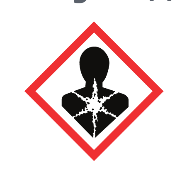 Moderately toxic by intravenous route. Mildly toxic by ingestion. Experimental reproductive effects. Mutation data reported. An eye and skin irritant. Questionable carcinogen with experimental carcinogenic data. See also ESTERS. When heated to decomposition it emits acrid smoke and irritating fumes.CyclohexylamineHexadecanedioic acidAcids(-)-Camphanic acid(15Z)-9,12,13-Trihydroxy-15-octadecenoic acid(5ξ,9ξ,16ξ)-17-Hydroxykauran-19-oic acid(R)-3-Hydroxy myristic acid1-(Carboxymethyl)cyclohexanecarboxylic acid11(Z)-Eicosenoic acid16-Hydroxyhexadecanoic acid2-(6-Hydroxyhexyl)-3-methylenesuccinic acid2-[(2S,4aR,8aS)-2-Hydroxy-4a-methyl-8-methylenedecahydro-2-naphthalenyl]acrylic acid2-Furoic acid2-Phenoxypropanoic acid3-(4-Hydroxyphenyl)propionic acid3-Methyladipic acid3-tert-Butyladipic acid5-Aminolevulinic acid5-Aminovaleric acid9-Oxo-10(E),12(E)-octadecadienoic acidAdipic acidDescription - Adipic acid is an important inudstrial dicarboxylic acid with about 2.5 billion kilograms produced per year. It is used mainly in the production of nylon. It occurs relatively rarely in nature. It has a tart taste and is also used as an additive and gelling agent in jello or gelatins. It is also used in some calcium carbonate antacids to make them tart. Adipic acid has also been incorporated into controlled-release formulation matrix tablets to obtain pH-independent release for both weakly basic and weakly acidic drugs. Adipic acid in the urine and in the blood is typically exogenous in origin and is a good biomarker of jello consumption. In fact, a condition known as adipic aciduria is actually an artifact of jello consumption (PMID: 1779643 ). However, certain disorders (such as diabetes and glutaric aciduria type I.) can lead to elevated levels of adipic acid snd other dicarboxcylic acids (such as suberic acid) in urine (PMID: 17520433 ; PMID: 6778884 ). Moreover, adipic acid is also found to be associated with 3-hydroxy-3-methylglutaryl-CoA lyase deficiency, carnitine-acylcarnitine translocase deficiency, malonyl-Coa decarboxylase deficiency, and medium Chain acyl-CoA dehydrogenase deficiency, which are inborn errors of metabolism. Adipic acid is also microbial metabolite found in Escherichia.Health effectCancerLung cancer (HMDB:HMDB0000448)Anorexia nervosa (HMDB:HMDB0000448)Glutaric aciduria type 2 (HMDB:HMDB0000448)Biological locationCellular substructureCytoplasm (HMDB: HMDB0000448)extracellular (HMDB: HMDB0000448)Cell membrane (HMDB: HMDB0000448)Adiposome (HMDB: HMDB0000448)Biofluid or ExcretaCerebrospinal fluid (HMDB: HMDB0000448)ExcretaUrine (PMID: 8087979)Feces (PMID: 20669995)Non-excretory biofluidBlood (PMID: 32966057)Cerebrospinal Fluid (CSF) (PMID: 9439441)Saliva (HMDB: HMDB0000448)OrganLiver (HMDB: HMDB0000448)Kidney (HMDB: HMDB0000448)Disease References	Colorectal cancerSinha R, Ahn J, Sampson JN, Shi J, Yu G, Xiong X, Hayes RB, Goedert JJ: Fecal Microbiota, Fecal Metabolome, and Colorectal Cancer Interrelations. PLoS One. 2016 Mar 25;11(3):e0152126. doi: 10.1371/journal.pone.0152126. eCollection 2016. [PubMed:27015276]Brown DG, Rao S, Weir TL, O'Malia J, Bazan M, Brown RJ, Ryan EP: Metabolomics and metabolic pathway networks from human colorectal cancers, adjacent mucosa, and stool. Cancer Metab. 2016 Jun 6;4:11. doi: 10.1186/s40170-016-0151-y. eCollection 2016. [PubMed:27275383]Goedert JJ, Sampson JN, Moore SC, Xiao Q, Xiong X, Hayes RB, Ahn J, Shi J, Sinha R: Fecal metabolomics: assay performance and association with colorectal cancer. Carcinogenesis. 2014 Sep;35(9):2089-96. doi: 10.1093/carcin/bgu131. Epub 2014 Jul 18. [PubMed:25037050]Lung CancerWishart DS, Knox C, Guo AC, Eisner R, Young N, Gautam B, Hau DD, Psychogios N, Dong E, Bouatra S, Mandal R, Sinelnikov I, Xia J, Jia L, Cruz JA, Lim E, Sobsey CA, Shrivastava S, Huang P, Liu P, Fang L, Peng J, Fradette R, Cheng D, Tzur D, Clements M, Lewis A, De Souza A, Zuniga A, Dawe M, Xiong Y, Clive D, Greiner R, Nazyrova A, Shaykhutdinov R, Li L, Vogel HJ, Forsythe I: HMDB: a knowledgebase for the human metabolome. Nucleic Acids Res. 2009 Jan;37(Database issue):D603-10. doi: 10.1093/nar/gkn810. Epub 2008 Oct 25. [PubMed:18953024]Anorexia nervosa Capo-chichi CD, Gueant JL, Lefebvre E, Bennani N, Lorentz E, Vidailhet C, Vidailhet M: Riboflavin and riboflavin-derived cofactors in adolescent girls with anorexia nervosa. Am J Clin Nutr. 1999 Apr;69(4):672-8. [PubMed:10197568]Hydroxy-3-methylglutaryl-CoA lyase deficiencyG.Frauendienst-Egger, Friedrich K. Trefz (2017). MetaGene: Metabolic & Genetic Information Center (MIC: http://www.metagene.de). METAGENE consortium.Eosinophilic esophagitisSlae, M., Huynh, H., Wishart, D.S. (2014). Analysis of 30 normal pediatric urine samples via NMR spectroscopy (unpublished work). NA.Fumarase deficiencyBastug O, Kardas F, Ozturk MA, Halis H, Memur S, Korkmaz L, Tag Z, Gunes T: A rare cause of opistotonus; fumaric aciduria: The first case presentation in Turkey. Turk Pediatri Ars. 2014 Mar 1;49(1):74-6. doi: 10.5152/tpa.2014.442. eCollection 2014 Mar. [PubMed:26078636]Medium Chain Acyl-CoA Dehydrogenase DeficiencyTserng KY, Jin SJ, Kerr DS, Hoppel CL: Abnormal urinary excretion of unsaturated dicarboxylic acids in patients with medium-chain acyl-CoA dehydrogenase deficiency. J Lipid Res. 1990 May;31(5):763-71. [PubMed:2380628]Gregersen N, Kolvraa S, Rasmussen K, Mortensen PB, Divry P, David M, Hobolth N: General (medium-chain) acyl-CoA dehydrogenase deficiency (non-ketotic dicarboxylic aciduria): quantitative urinary excretion pattern of 23 biologically significant organic acids in three cases. Clin Chim Acta. 1983 Aug 15;132(2):181-91. [PubMed:6616873]Duran M, De Klerk JB, Wadman SK, Bruinvis L, Ketting D: The differential diagnosis of dicarboxylic aciduria. J Inherit Metab Dis. 1984;7 Suppl 1:48-51. [PubMed:6434845]Malonyl-Coa decarboxylase deficiencyHaan EA, Scholem RD, Croll HB, Brown GK: Malonyl coenzyme A decarboxylase deficiency. Clinical and biochemical findings in a second child with a more severe enzyme defect. Eur J Pediatr. 1986 Apr;144(6):567-70. [PubMed:3709568]Short Chain Acyl-Coa Dehydrogenase DeficiencyAmendt BA, Greene C, Sweetman L, Cloherty J, Shih V, Moon A, Teel L, Rhead WJ: Short-chain acyl-coenzyme A dehydrogenase deficiency. Clinical and biochemical studies in two patients. J Clin Invest. 1987 May;79(5):1303-9. [PubMed:3571488]Carnitine-acylcarnitine translocase deficiencyStanley CA, Hale DE, Berry GT, Deleeuw S, Boxer J, Bonnefont JP: Brief report: a deficiency of carnitine-acylcarnitine translocase in the inner mitochondrial membrane. N Engl J Med. 1992 Jul 2;327(1):19-23. [PubMed:1598097]Ogier de Baulny H, Slama A, Touati G, Turnbull DM, Pourfarzam M, Brivet M: Neonatal hyperammonemia caused by a defect of carnitine-acylcarnitine translocase. J Pediatr. 1995 Nov;127(5):723-8. [PubMed:7472823]3-Hydroxydicarboxylic aciduriaTserng KY, Jin SJ, Kerr DS, Hoppel CL: Urinary 3-hydroxydicarboxylic acids in pathophysiology of metabolic disorders with dicarboxylic aciduria. Metabolism. 1991 Jul;40(7):676-82. [PubMed:1870421]3-Hydroxy-3-Methylglutaryl-CoA Synthase DeficiencyConboy E, Vairo F, Schultz M, Agre K, Ridsdale R, Deyle D, Oglesbee D, Gavrilov D, Klee EW, Lanpher B: Mitochondrial 3-Hydroxy-3-Methylglutaryl-CoA Synthase Deficiency: Unique Presenting Laboratory Values and a Review of Biochemical and Clinical Features. JIMD Rep. 2017 Oct 14. doi: 10.1007/8904_2017_59. [PubMed:29030856]General References	Coude MM, Charpentier C, Bonnefont JP, Cheron G, Kamoun P: Organic acids in aqueous humour and plasma: post mortem study in infants and diagnosis of enzymopathies. J Inherit Metab Dis. 1991;14(5):668-73. [PubMed:1779612]Pettersen JE: In vivo studies on the metabolism of hexanedioic acid. Clin Chim Acta. 1975 Jan 6;58(1):43-50. [PubMed:1122631]Matsumoto M, Kuhara T, Inoue Y, Shinka T, Matsumoto I: Abnormal fatty acid metabolism in patients in hopantenate therapy during clinical episodes. J Chromatogr. 1991 Jan 2;562(1-2):139-45. [PubMed:2026687]Jakobs C, Sweetman L, Wadman SK, Duran M, Saudubray JM, Nyhan WL: Prenatal diagnosis of glutaric aciduria type II by direct chemical analysis of dicarboxylic acids in amniotic fluid. Eur J Pediatr. 1984 Jan;141(3):153-7. [PubMed:6698061]Greter J, Lindstedt S, Steen G: Urinary metabolites of cis-9,10-methylene octadecanoic acid. cis-3,4-Methylene hexanedioic acid and related compounds. J Biol Chem. 1979 Apr 25;254(8):2807-13. [PubMed:429319]Glick N, Fischer M: Adipic aciduria, a dietary artefact. J Inherit Metab Dis. 1991;14(5):849-50. [PubMed:1779643]Sonmez G, Mutlu H, Ozturk E, Sildiroglu HO, Keskin AT, Basekim CC, Kizilkaya E: Magnetic resonance imaging findings of adult-onset glutaric aciduria type I. Acta Radiol. 2007 Jun;48(5):557-9. [PubMed:17520433]Liebich HM, Pickert A, Stierle U, Woll J: Gas chromatography-mass spectrometry of saturated and unsaturated dicarboxylic acids in urine. J Chromatogr. 1980 Oct 31;199:181-9. [PubMed:6778884]Azelaic acidcis,cis-Muconic acidDehydroacetic acidDL-4-Hydroxyphenyllactic acidGabapentinGentisic acidKojic acidMyristic acidOleic acidPalmitic acidPenicillic acidPimelic acidProtocatechuic acidSebacic acidDescription - Sebacic acid is a saturated, straight-chain naturally occurring dicarboxylic acid with 10 carbon atoms. Sebacic acid is a normal urinary acid. In patients with multiple acyl-CoA-dehydrogenase deficiency (MADD), also known as glutaric aciduria type II (GAII), a group of metabolic disorders due to deficiency of either electron transfer flavoprotein or electron transfer flavoprotein ubiquinone oxidoreductase, biochemical data shows an increase in urine sebacic acid excretion. Sebacic acid is found to be associated with carnitine-acylcarnitine translocase deficiency and medium chain acyl-CoA dehydrogenase deficiency, which are inborn errors of metabolism. Sebacic acid is a white flake or powdered crystal slightly soluble in water that has been proposed as an alternative energy substrate in total parenteral nutrition. Sebacic Acid was named from the Latin sebaceus (tallow candle) or sebum (tallow) in reference to its use in the manufacture of candles. Sebacic acid and its derivatives such as azelaic acid have a variety of industrial uses as plasticizers, lubricants, hydraulic fluids, cosmetics, candles, etc. It is used in the synthesis of polyamide and alkyd resins. It is also used as an intermediate for aromatics, antiseptics and painting materials (PMID: 10556649, 1738216, 8442769, 12706375).Stearic acidSuberic acidTetradecanedioic acidTranexamic acidtrans-10-Heptadecenoic acidtrans-Petroselinic acidDrugsCaffeic acidParacetamolDEETMethyl(3S)-3-Methyl-5-[(1S,8aR)-2,5,5,8a-tetramethyl-4-oxo-1,4,4a,5,6,7,8,8a-octahydro-1-naphthalenyl]pentanoic acid(3S)-5-[(4aR,8aS)-2,5,5,8a-Tetramethyl-3-oxo-4a,6,7,8-tetrahydro-4H-naphthalen-1-yl]-3-methylpentanoic acid1,2,3,4-Tetramethyl-1,3-cyclopentadiene2,2,6,6-Tetramethyl-4-piperidinol3,3,5,5-Tetramethylpyrroline-N-oxideDimethyl Sebacate Dimethyl Sebacate (DMS) is a dimethyl ester of sebacic acid. DMS has a vegetal origin since it is processed from castor oil. Major applicationsOleris® Dimethyl Sebacate can be used as an intermediate to produce light stabilizers. It can also be employed as a plasticizer, softening agent and solvent for cellulosic resins, synthetic resins and rubbers.Hydro's(4E)-3-Hydroxy-2,4-dimethyl-4-heptenamide2-(8-Hydroxy-4a,8-dimethyldecahydro-2-naphthalenyl)acrylic acid2-(8-Hydroxy-4a,8-dimethyldecahydro-2-naphthalenyl)acrylic acid2,2-Dimethylglutaric acid2,6-Dimethyl-γ-pyrone3,3-Dimethylglutaric acid3-Acetyl-2,5-dimethylfuranDimethyl cyclohexane-1,4-dicarboxylateDimethyl sebacateN,N-Dimethylaniline (nasty)Description - N,N-Dimethylaniline, also known as dimethylaminobenzene or dimethylphenylamine, belongs to the class of organic compounds known as dialkylarylamines. These are aliphatic aromatic amines in which the amino group is linked to two aliphatic chains and one aromatic group. N,N-dimethylaniline is a tertiary amine that is aniline in which the amino hydrogens are replaced by two methyl groups. It is a tertiary amine and a dimethylaniline. N,N-dimethylaniline appears as a yellow to brown colored oily liquid with a fishlike odor. It is less dense than water and insoluble in water. Its flash point is 150 °F, and is toxic by ingestion, inhalation, and skin absorption. N,N-Dimethylaniline was used to make dyes and as a solvent. Tissue Locations	IntestinePotential Acute Health Effects:Very hazardous in case of ingestion. Hazardous in case of skin contact (irritant, permeator), of eye contact (irritant), of inhalation.Potential Chronic Health Effects:Hazardous in case of skin contact (irritant, permeator), of eye contact (irritant), of inhalation.  The substance is toxic to blood, kidneys, liver. Repeated or prolonged exposure to the substance can produce target organs damage.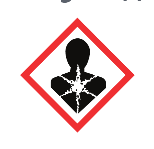 General References	1. DeBruin LS, Josephy PD, Pawliszyn JB: Solid-phase microextraction of monocyclic aromatic amines from biological fluids. Anal Chem. 1998 May 1;70(9):1986-92. [PubMed:9599591]2. Berckmans RJ, Boer P: An inexpensive method for sensitive enzymatic determination of oxalate in urine and plasma. Clin Chem. 1988 Jul;34(7):1451-5. [PubMed:3390916]3. Raza H, Bhagwat SV, John A: Flavin-containing monooxygenase activity in camel tissues: comparison with rat and human liver enzymes. Comp Biochem Physiol C Toxicol Pharmacol. 2004 Dec;139(4):289-93. [PubMed:15683840]4. Headley JV, Maxwell DB, Swyngedouw C, Purdy JR: Determination of combined residues of metalaxyl and 2,6-dimethylaniline metabolites in urine by gas chromatography/mass spectrometry. J AOAC Int. 1996 Jan-Feb;79(1):117-23. [PubMed:8620103]Dioctyl sebacateDioctyl sebacate (also di(2-ethylhexyl) sebacate, commonly abbreviated as DOS, DEHS, and BEHS) is an organic compound which is the diester of sebacic acid and 2-ethylhexanol. It is an oily colorless liquid and is used as a plasticizer, including in the explosive C4.[3] It has also found use in Dot 5 brake fluid, in ester based engine oils and additives, as seed particle for Particle Image Velocimetry (PIV)  and as a model compound that forms stable aerosols.Decan's12-Aminododecanoic acidDodecanedioic acidDodecyl sulfateDodecyltrimethylammoniumEthyl'sEthyl myristateEthyl oleateN-EthylpentyloneSingle compoundstrans,trans-2,4-Heptadienal (nasty / antibiotic)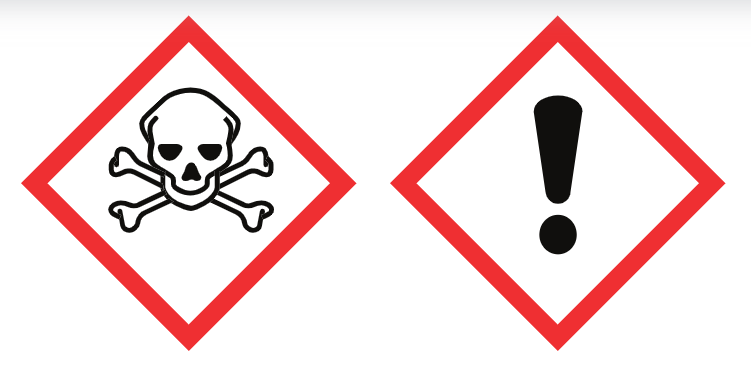 Description - 2,4-Heptadienal or (E,E)-2,4-heptadienal belongs to the class of organic compounds known as medium-chain aldehydes. These are an aldehyde with a chain length containing between 6 and 12 carbon atoms. Thus, 2,4-heptadienal is considered to be a fatty aldehyde. 2,4-heptadienal is also known as polyunsaturated aldehyde. These compounds are classified by an aldehyde group covalently bound to long carbon chains containing two or more carbon-carbon double bonds. 2,4-heptadienal is a very hydrophobic molecule, practically insoluble in water, and relatively neutral. 2,4-heptadienal is an aldehydic, cake, and cinnamon tasting compound. 2,4-heptadienal has been detected, but not quantified in, several different foods, such as evergreen blackberries, cabbages, broccoli, corns, and tortilla chips. This could make 2,4-heptadienal a potential biomarker for the consumption of these foods. 2,4-heptadienal is also used as a flavoring additive in cigarettes.Hazard Statements	H302 (100%): Harmful if swallowed [Warning Acute toxicity, oral]H311 (100%): Toxic in contact with skin [Danger Acute toxicity, dermal]H315 (100%): Causes skin irritation [Warning Skin corrosion/irritation]H319 (100%): Causes serious eye irritation [Warning Serious eye damage/eye irritation]Chemical-Disease Co-Occurrences in Literature Persistent Mullerian Duct SyndromeStudies on the aroma of maté (Ilex paraguariensis St. Hil.) using headspace solid-phase microextraction PMID 17624890; DOI 10.1002/pca.1002; Phytochemical analysis : PCA 2007 Nov; 18(6):469-74 Name matches: pmds (e,e)-2,4-heptadienalTaste Disordersron-lactoferrin complex reduces iron-catalyzed off-flavor formation in powdered milk with added fish oil PMID 22860577; DOI 10.1111/j.1750-3841.2012.02809.x; Journal of food science 2012 Aug; 77(8):C853-8 Name matches: metallic taste 2,4-heptadienalKidney Tubular Necrosis, AcuteInduction of a wide range of C(2-12) aldehydes and C(7-12) acyloins in the kidney of Wistar rats after treatment with a renal carcinogen, ferric nitrilotriacetate PMID 9034241; DOI 10.1016/s0891-5849(96)00489-3; Free radical biology & medicine 1997; 22(6):1019-27 Name matches: tubular necrosis trans,trans-2,4-heptadienalHealth HazardsHarmful if swallowed [Warning Acute toxicity, oral]Toxic in contact with skin [Danger Acute toxicity, dermal]Causes skin irritation [Warning Skin corrosion/irritation]Causes serious eye irritation [Warning Serious eye damage/eye irritation]Acute toxicity, dermalAcute toxicity, oralSerious eye damage/eye irritationSkin corrosion/irritationAntibiotic(-)-Caryophyllene oxide(+/-)12(13)-DiHOME(+/-)-C75(3S,4R)-3-(1-hydroxyhexyl)-4-(hydroxymethyl)oxolan-2-one1,6-Hexanediol diglycidyl ether10-HDA13(S)-HOTrE13,14-Dihydro-15-keto-tetranor prostaglandin F1α18-HETE1-Adamantanamine1-Linoleoyl glycerol1-Tetradecylamine2,4-Xylidine2,5-Bis(5-tert-butyl-benzoxazol-2-yl)thiophene2,5-di-tert-Butylhydroquinone2,6-Xylidine4-Hydroxy-6-methyl-2-pyrone4-Nitrophenol9-Oxo-ODEAgeratriolBetaineDescriptionBetaine (CAS: 107-43-7), also known as N,N,N-trimethylglycine, was named after its discovery in sugar beet (Beta vulgaris) in the 19th century. It is a small N-trimethylated amino acid, existing in zwitterionic form at neutral pH. It is now often called glycine betaine to distinguish it from other betaines that are widely distributed in microorganisms, plants, and animals. Many naturally occurring betaines serve as organic osmolytes, substances synthesized or taken up from the environment by cells for protection against osmotic stress, drought, high salinity, or high temperature. Intracellular accumulation of betaines permits water retention in cells, thus protecting from the effects of dehydration (Wikipedia). Betaine functions as a methyl donor in that it carries and donates methyl functional groups to facilitate necessary chemical processes. In particular, it methylates homocysteine to methionine, also producing N,N-dimethylglycine. The donation of methyl groups is important to proper liver function, cellular replication, and detoxification reactions. Betaine also plays a role in the manufacture of carnitine and serves to protect the kidneys from damage. Betaine comes from either the diet or by the oxidation of choline. Betaine insufficiency is associated with metabolic syndrome, lipid disorders, and diabetes, and may have a role in vascular and other diseases (PMID: 20346934 ). Betaine is important in development, from the pre-implantation embryo to infancy. Betaine is also widely regarded as an anti-oxidant. Betaine has been shown to have an inhibitory effect on NO release in activated microglial cells and may be an effective therapeutic component to control neurological disorders (PMID: 22801281 ). As a drug, betaine hydrochloride has been used as a source of hydrochloric acid in the treatment of hypochlorhydria. Betaine has also been used in the treatment of liver disorders, for hyperkalemia, for homocystinuria, and for gastrointestinal disturbances (Martindale, The Extra Pharmacopoeia, 30th Ed, p1341).Physiological effect	Health effectLiver damage (PMID: 31434538)Nerve damage (PMID: 31434538)Hemodialysis (HMDB: HMDB0000043)Schizophrenia (HMDB: HMDB0000043)Continuous ambulatory peritoneal dialysis (HMDB: HMDB0000043)CancerLung cancer (HMDB: HMDB0000043)Renal system and urinary systemRenal disorderChronic renal failure (HMDB: HMDB0000043)Cellular Locations	CytoplasmExtracellularMitochondriaBiospecimen Locations	BloodBreast MilkFecesSalivaUrineTissue Locations	Adipose TissueAdrenal CortexAdrenal GlandBladderEpidermisFibroblastsIntestineKidneyLiverOvaryPancreasPlacentaPlateletProstateSkeletal MuscleSpleenTestisDisease References	Chronic renal failureMcGregor DO, Dellow WJ, Lever M, George PM, Robson RA, Chambers ST: Dimethylglycine accumulates in uremia and predicts elevated plasma homocysteine concentrations. Kidney Int. 2001 Jun;59(6):2267-72. [PubMed:11380830 ]Continuous ambulatory peritoneal dialysisMcGregor DO, Dellow WJ, Lever M, George PM, Robson RA, Chambers ST: Dimethylglycine accumulates in uremia and predicts elevated plasma homocysteine concentrations. Kidney Int. 2001 Jun;59(6):2267-72. [PubMed:11380830 ]HemodialysisMcGregor DO, Dellow WJ, Lever M, George PM, Robson RA, Chambers ST: Dimethylglycine accumulates in uremia and predicts elevated plasma homocysteine concentrations. Kidney Int. 2001 Jun;59(6):2267-72. [PubMed:11380830 ]Colorectal cancerNi Y, Xie G, Jia W: Metabonomics of human colorectal cancer: new approaches for early diagnosis and biomarker discovery. J Proteome Res. 2014 Sep 5;13(9):3857-70. doi: 10.1021/pr500443c. Epub 2014 Aug 14. [PubMed:25105552 ]Goedert JJ, Sampson JN, Moore SC, Xiao Q, Xiong X, Hayes RB, Ahn J, Shi J, Sinha R: Fecal metabolomics: assay performance and association with colorectal cancer. Carcinogenesis. 2014 Sep;35(9):2089-96. doi: 10.1093/carcin/bgu131. Epub 2014 Jul 18. [PubMed:25037050 ]SchizophreniaKoike S, Bundo M, Iwamoto K, Suga M, Kuwabara H, Ohashi Y, Shinoda K, Takano Y, Iwashiro N, Satomura Y, Nagai T, Natsubori T, Tada M, Yamasue H, Kasai K: A snapshot of plasma metabolites in first-episode schizophrenia: a capillary electrophoresis time-of-flight mass spectrometry study. Transl Psychiatry. 2014 Apr 8;4:e379. doi: 10.1038/tp.2014.19. [PubMed:24713860 ]Early preeclampsiaBahado-Singh RO, Akolekar R, Mandal R, Dong E, Xia J, Kruger M, Wishart DS, Nicolaides K: Metabolomics and first-trimester prediction of early-onset preeclampsia. J Matern Fetal Neonatal Med. 2012 Oct;25(10):1840-7. doi: 10.3109/14767058.2012.680254. Epub 2012 Apr 28. [PubMed:22494326 ]PregnancyBahado-Singh RO, Akolekar R, Mandal R, Dong E, Xia J, Kruger M, Wishart DS, Nicolaides K: Metabolomics and first-trimester prediction of early-onset preeclampsia. J Matern Fetal Neonatal Med. 2012 Oct;25(10):1840-7. doi: 10.3109/14767058.2012.680254. Epub 2012 Apr 28. [PubMed:22494326 ]Bahado-Singh RO, Akolekar R, Mandal R, Dong E, Xia J, Kruger M, Wishart DS, Nicolaides K: First-trimester metabolomic detection of late-onset preeclampsia. Am J Obstet Gynecol. 2013 Jan;208(1):58.e1-7. doi: 10.1016/j.ajog.2012.11.003. Epub 2012 Nov 13. [PubMed:23159745 ]Bahado-Singh RO, Akolekar R, Mandal R, Dong E, Xia J, Kruger M, Wishart DS, Nicolaides K: Metabolomic analysis for first-trimester Down syndrome prediction. Am J Obstet Gynecol. 2013 May;208(5):371.e1-8. doi: 10.1016/j.ajog.2012.12.035. Epub 2013 Jan 8. [PubMed:23313728 ]Bahado-Singh RO, Akolekar R, Chelliah A, Mandal R, Dong E, Kruger M, Wishart DS, Nicolaides K: Metabolomic analysis for first-trimester trisomy 18 detection. Am J Obstet Gynecol. 2013 Jul;209(1):65.e1-9. doi: 10.1016/j.ajog.2013.03.028. Epub 2013 Mar 25. [PubMed:23535240 ]Bahado-Singh RO, Ertl R, Mandal R, Bjorndahl TC, Syngelaki A, Han B, Dong E, Liu PB, Alpay-Savasan Z, Wishart DS, Nicolaides KH: Metabolomic prediction of fetal congenital heart defect in the first trimester. Am J Obstet Gynecol. 2014 Sep;211(3):240.e1-240.e14. doi: 10.1016/j.ajog.2014.03.056. Epub 2014 Apr 1. [PubMed:24704061 ]Late-onset preeclampsiaBahado-Singh RO, Akolekar R, Mandal R, Dong E, Xia J, Kruger M, Wishart DS, Nicolaides K: First-trimester metabolomic detection of late-onset preeclampsia. Am J Obstet Gynecol. 2013 Jan;208(1):58.e1-7. doi: 10.1016/j.ajog.2012.11.003. Epub 2012 Nov 13. [PubMed:23159745 ]HypermethioninemiaBaric I, Fumic K, Glenn B, Cuk M, Schulze A, Finkelstein JD, James SJ, Mejaski-Bosnjak V, Pazanin L, Pogribny IP, Rados M, Sarnavka V, Scukanec-Spoljar M, Allen RH, Stabler S, Uzelac L, Vugrek O, Wagner C, Zeisel S, Mudd SH: S-adenosylhomocysteine hydrolase deficiency in a human: a genetic disorder of methionine metabolism. Proc Natl Acad Sci U S A. 2004 Mar 23;101(12):4234-9. Epub 2004 Mar 15. [PubMed:15024124 ]Crohn's diseaseKolho KL, Pessia A, Jaakkola T, de Vos WM, Velagapudi V: Faecal and Serum Metabolomics in Paediatric Inflammatory Bowel Disease. J Crohns Colitis. 2017 Mar 1;11(3):321-334. doi: 10.1093/ecco-jcc/jjw158. [PubMed:27609529 ]Ulcerative colitisKolho KL, Pessia A, Jaakkola T, de Vos WM, Velagapudi V: Faecal and Serum Metabolomics in Paediatric Inflammatory Bowel Disease. J Crohns Colitis. 2017 Mar 1;11(3):321-334. doi: 10.1093/ecco-jcc/jjw158. [PubMed:27609529 ]Perillyl alcohol administration for cancer treatmentSugimoto M, Wong DT, Hirayama A, Soga T, Tomita M: Capillary electrophoresis mass spectrometry-based saliva metabolomics identified oral, breast and pancreatic cancer-specific profiles. Metabolomics. 2010 Mar;6(1):78-95. Epub 2009 Sep 10. [PubMed:20300169 ]Pancreatic cancerSugimoto M, Wong DT, Hirayama A, Soga T, Tomita M: Capillary electrophoresis mass spectrometry-based saliva metabolomics identified oral, breast and pancreatic cancer-specific profiles. Metabolomics. 2010 Mar;6(1):78-95. Epub 2009 Sep 10. [PubMed:20300169 ]Xie G, Lu L, Qiu Y, Ni Q, Zhang W, Gao YT, Risch HA, Yu H, Jia W: Plasma metabolite biomarkers for the detection of pancreatic cancer. J Proteome Res. 2015 Feb 6;14(2):1195-202. doi: 10.1021/pr501135f. Epub 2014 Dec 8. [PubMed:25429707 ]Periodontal diseaseSugimoto M, Wong DT, Hirayama A, Soga T, Tomita M: Capillary electrophoresis mass spectrometry-based saliva metabolomics identified oral, breast and pancreatic cancer-specific profiles. Metabolomics. 2010 Mar;6(1):78-95. Epub 2009 Sep 10. [PubMed:20300169 ]Alzheimer's diseaseTsuruoka M, Hara J, Hirayama A, Sugimoto M, Soga T, Shankle WR, Tomita M: Capillary electrophoresis-mass spectrometry-based metabolome analysis of serum and saliva from neurodegenerative dementia patients. Electrophoresis. 2013 Oct;34(19):2865-72. doi: 10.1002/elps.201300019. Epub 2013 Sep 6. [PubMed:23857558 ]Frontotemporal dementiaTsuruoka M, Hara J, Hirayama A, Sugimoto M, Soga T, Shankle WR, Tomita M: Capillary electrophoresis-mass spectrometry-based metabolome analysis of serum and saliva from neurodegenerative dementia patients. Electrophoresis. 2013 Oct;34(19):2865-72. doi: 10.1002/elps.201300019. Epub 2013 Sep 6. [PubMed:23857558 ]Lewy body diseaseTsuruoka M, Hara J, Hirayama A, Sugimoto M, Soga T, Shankle WR, Tomita M: Capillary electrophoresis-mass spectrometry-based metabolome analysis of serum and saliva from neurodegenerative dementia patients. Electrophoresis. 2013 Oct;34(19):2865-72. doi: 10.1002/elps.201300019. Epub 2013 Sep 6. [PubMed:23857558 ]Lung CancerWishart DS, Knox C, Guo AC, Eisner R, Young N, Gautam B, Hau DD, Psychogios N, Dong E, Bouatra S, Mandal R, Sinelnikov I, Xia J, Jia L, Cruz JA, Lim E, Sobsey CA, Shrivastava S, Huang P, Liu P, Fang L, Peng J, Fradette R, Cheng D, Tzur D, Clements M, Lewis A, De Souza A, Zuniga A, Dawe M, Xiong Y, Clive D, Greiner R, Nazyrova A, Shaykhutdinov R, Li L, Vogel HJ, Forsythe I: HMDB: a knowledgebase for the human metabolome. Nucleic Acids Res. 2009 Jan;37(Database issue):D603-10. doi: 10.1093/nar/gkn810. Epub 2008 Oct 25. [PubMed:18953024 ]Argininosuccinic aciduriaGronwald W, Klein MS, Kaspar H, Fagerer SR, Nurnberger N, Dettmer K, Bertsch T, Oefner PJ: Urinary metabolite quantification employing 2D NMR spectroscopy. Anal Chem. 2008 Dec 1;80(23):9288-97. doi: 10.1021/ac801627c. [PubMed:19551947 ]Propionic acidemiaGronwald W, Klein MS, Kaspar H, Fagerer SR, Nurnberger N, Dettmer K, Bertsch T, Oefner PJ: Urinary metabolite quantification employing 2D NMR spectroscopy. Anal Chem. 2008 Dec 1;80(23):9288-97. doi: 10.1021/ac801627c. [PubMed:19551947 ]PhenylketonuriaGronwald W, Klein MS, Kaspar H, Fagerer SR, Nurnberger N, Dettmer K, Bertsch T, Oefner PJ: Urinary metabolite quantification employing 2D NMR spectroscopy. Anal Chem. 2008 Dec 1;80(23):9288-97. doi: 10.1021/ac801627c. [PubMed:19551947 ]Maple syrup urine diseaseGronwald W, Klein MS, Kaspar H, Fagerer SR, Nurnberger N, Dettmer K, Bertsch T, Oefner PJ: Urinary metabolite quantification employing 2D NMR spectroscopy. Anal Chem. 2008 Dec 1;80(23):9288-97. doi: 10.1021/ac801627c. [PubMed:19551947 ]Eosinophilic esophagitisSlae, M., Huynh, H., Wishart, D.S. (2014). Analysis of 30 normal pediatric urine samples via NMR spectroscopy (unpublished work). NA.Dimethylglycine Dehydrogenase DeficiencyMoolenaar SH, Poggi-Bach J, Engelke UF, Corstiaensen JM, Heerschap A, de Jong JG, Binzak BA, Vockley J, Wevers RA: Defect in dimethylglycine dehydrogenase, a new inborn error of metabolism: NMR spectroscopy study. Clin Chem. 1999 Apr;45(4):459-64. [PubMed:10102904 ]Known gene relationshipBasham JC, Chabrerie A, Kempson SA: Hypertonic activation of the renal betaine/GABA transporter is microtubule dependent. Kidney Int. 2001 Jun;59(6):2182-91. [PubMed:11380820 ]CaprolactamCapryloylglycineDecanamideD-RaffinoseDescription -Belongs to the class of organic compounds known as oligosaccharides. These are carbohydrates made up of 3 to 10 monosaccharide units linked to each other through glycosidic bonds.Disease References	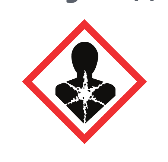 Colorectal cancerBrown DG, Rao S, Weir TL, O'Malia J, Bazan M, Brown RJ, Ryan EP: Metabolomics and metabolic pathway networks from human colorectal cancers, adjacent mucosa, and stool. Cancer Metab. 2016 Jun 6;4:11. doi: 10.1186/s40170-016-0151-y. eCollection 2016. [PubMed:27275383 ]SepsisStewart CJ, Embleton ND, Marrs ECL, Smith DP, Fofanova T, Nelson A, Skeath T, Perry JD, Petrosino JF, Berrington JE, Cummings SP: Longitudinal development of the gut microbiome and metabolome in preterm neonates with late onset sepsis and healthy controls. Microbiome. 2017 Jul 12;5(1):75. doi: 10.1186/s40168-017-0295-1. [PubMed:28701177 ]General ReferencesRodrigues Silva C, Dutra de Oliveira JE, de Souza RA, Silva HC: Effect of a rice bran fiber diet on serum glucose levels of diabetic patients in Brazil. Arch Latinoam Nutr. 2005 Mar;55(1):23-7. [PubMed:16187674 ]Lobley RW, Burrows PC, Warwick R, Dawson DJ, Holmes R: Simultaneous assessment of intestinal permeability and lactose tolerance with orally administered raffinose, lactose and L-arabinose. Clin Sci (Lond). 1990 Aug;79(2):175-83. [PubMed:2167807 ]Gross KC, Houghton MP, Senterfit LB: Presumptive speciation of Streptococcus bovis and other group D streptococci from human sources by using arginine and pyruvate tests. J Clin Microbiol. 1975 Jan;1(1):54-60. [PubMed:1176592 ]Toussaint M, Latger-Cannard V, Caron A, Lecompte T, Vigneron C, Menu P: Hemoglobin-based oxygen carriers do not alter platelet functions: study of three chemically modified hemoglobin solutions. Intensive Care Med. 2003 Jan;29(1):62-8. Epub 2002 Nov 30. [PubMed:12528024 ]Xue S, Paterson W, Valdez D, Miller D, Christoff B, Wong LT, Diamant NE: Effect of an o-raffinose cross-linked haemoglobin product on oesophageal and lower oesophageal sphincter motor function. Neurogastroenterol Motil. 1999 Dec;11(6):421-30. [PubMed:10583849 ]Persson AE, Schnermann J, Agerup B, Eriksson NE: The hydraulic conductivity of the rat proximal tubular wall determined with colloidal solutions. Pflugers Arch. 1975 Oct 16;360(1):25-44. [PubMed:1237863 ]Hessels J, Snoeyink EJ, Platenkamp AJ, Voortman G, Steggink J, Eidhof HH: Assessment of intestinal permeability: enzymatic determination of urinary mannitol, raffinose, sucrose and lactose on Hitachi analyzer. Clin Chem Lab Med. 2003 Jan;41(1):33-8. [PubMed:12636047 ]Horodniceanu T, Delbos F: [Group D streptococci in human infections: identification and sensitivity to antibiotics (author's transl)]. Ann Microbiol (Paris). 1980 Sep-Oct;131B(2):131-44. [PubMed:7458116 ]Lieberthal W, Fuhro R, Alam H, Rhee P, Szebeni J, Hechtman HB, Favuzza J, Veech RL, Valeri CR: Comparison of the effects of a 50% exchange-transfusion with albumin, hetastarch, and modified hemoglobin solutions. Shock. 2002 Jan;17(1):61-9. [PubMed:11795671 ]Gundermann KJ, Lie TS: Problems of competition in charcoal hemoperfusion for the treatment of intoxications. Artif Organs. 1979 Nov;3(4):346-9. [PubMed:533425 ]ErucamideDescription - 13-docosenamide, also known as erucamide, belongs to the class of organic compounds known as fatty amides. These are carboxylic acid amide derivatives of fatty acids, that are formed from a fatty acid and an amine. Based on a literature review very few articles have been published on 13-docosenamide. This compound has been identified in human blood as reported by (PMID: 31557052 ). 13-docosenamide is not a naturally occurring metabolite and is only found in those individuals exposed to this compound or its derivatives. Technically 13-Docosenamide is part of the human exposome. The exposome can be defined as the collection of all the exposures of an individual in a lifetime and how those exposures relate to health. An individual's exposure begins before birth and includes insults from environmental and occupational sources.Barupal DK, Fiehn O: Generating the Blood Exposome Database Using a Comprehensive Text Mining and Database Fusion Approach. Environ Health Perspect. 2019 Sep;127(9):97008. doi: 10.1289/EHP4713. Epub 2019 Sep 26. [PubMed:31557052]EucalyptolMethyl 4-hydroxyphenylacetatePestalotinPhloroglucinolAbstractSubstantial concentrations of phloroglucinol were synthesized by Pseudomonas fluorescens Pf-5 expressing the plasmid-localized phlACBDE gene cluster responsible for biosynthesis of 2,4-diacetylphloroglucinol. Expression in Escherichia coli of a single gene in this cluster, P. fluorescens Pf-5 phlD, led to extracellular accumulation of phloroglucinol. Purification of PhlD to homogeneity afforded an enzyme that catalyzed the conversion of malonyl-CoA into phloroglucinol with Km = 5.6 μM and kcat = 10 min-1. Acetylase and deacetylase activities were observed with the catalyzed interconversions of phloroglucinol, 2-acetylphloroglucinol, and 2,4-diacetylphloroglucinol when phlACB was expressed in E. coli. Beyond the mechanistic implications attendant with the identification of an enzyme that catalyzes the conversion of malonyl-CoA into phloroglucinol, PhlD provides the basis for environmentally benign syntheses of phloroglucinol and resorcinol from glucose.WARNINGIrritates lungs, eyes, skin Alfa Aesar B25502Harmful/Irritant/Mutagenic/Teratogenic/Light Sensitive/Hygroscopic SynQuest 2605-1-X0, 57138SUPPLEMENT ABSTRACTS SUBMITTED FOR THE 70TH ANNUAL SCIENTIFIC MEETING OF THE AMERICAN COLLEGE OF GASTROENTEROLOGY: FUNCTIONAL BOWEL DISORDERSPhloroglucinol (Spasfon) in Irritable Bowel SyndromeJafri, Wasim FRCP; Yakoob, Javed Ph.D.; Hussain, Sajjad M.B.B.S.; Jafri, Nadim M.B.B.S.; Islam, Muhammad M.S.CIBS RESEARCH PAPERAmerican Journal of Gastroenterology 100():p S333, September 2005.Purpose: To determine the efficacy and tolerability of phloroglucinol (Spasfon), an antispasmodic agent in the treatment of Irritable Bowel Syndrome (IBS).Methods: An open label (quasi interventional) study. One hundred patients coming to the gastroenterology clinics of Aga Khan University Hospital with IBS as defined by the Rome II criteria were enrolled between February 2004 and September 2004 to participate in the trial and were treated as outpatients. Spasfon 50 mg orally three times daily was given for two months. Symptoms were assessed before and during treatment using a questionnaire.Results: One hundred patients were enrolled in the study. Of them 61% (61/100) were males and 39% (39/100) were females. Their mean age was 41 ± 14 years. Sixty-eight patients completed the study and 32 dropped out. On Spasfon treatment there was an overall statistically significant improvement in abdominal pain p<0.001, frequency of stool per day p < 0.001, urgency p < 0.001, passage of mucus per rectum p < 0.001, sense of incomplete defecation p = 0.001 and bloating p = 0.001. However, no response was seen in the feature of straining in both genders p = 0.676. The difference in response to treatment according to gender separately showed statistically significant improvement in the sense of incomplete defecation in females alone with p = 0.003.Conclusions: Spasfon in a dose of 50 mg three times daily is effective and well tolerated by the IBS patients. It relieves most of the symptoms of IBS.PolygodialPregabalinPyrogallolStearamidetrans,trans-2,4-HeptadienalTributylphosphine oxideTriethanolamineTriisopropanolamineTrinexapacValpromideVanillinVeratrolePyrogallol (nasty stuff)Mechanism of Action	Pyrogallol (PG) as a polyphenol induces apoptosis in cells. The effects of PG on the growth and death of endothelial cells (ECs) /were examined/. PG dose-dependently inhibited the growth of calf pulmonary artery endothelial cells (CPAEC) and human umbilical vein endothelial cells (HUVEC). PG also induced apoptosis in both cells accompanied by the loss of mitochondrial membrane potential (DeltaPsi(m)). CPAEC were more sensitive to PG than HUVEC concerning cell growth and death. Caspase inhibitors (pan-caspase, caspase-3, -8 or -9 inhibitor) did not affect the growth inhibition of CPAEC by PG. However, pan-caspase inhibitor (Z-VAD) significantly reduced apoptosis and the loss of DeltaPsi(m) in PG-treated CPAEC. PG reduced ROS level and increased GSH depleted cell numbers in CPAEC. While Z-VAD increased ROS levels in PG-treated CPAEC, it decreased GSH depleted cell numbers. In conclusion, PG inhibited the growth of ECs, especially CPAEC via caspase-dependent apoptosis and GSH depletion.PMID:19913593Han YH et al; Food Chem Toxicol 48 (2): 558-63 (2010)Hazardous Substances Data Bank (HSDB)Pyrogallol (PG) as a polyphenol compound induces apoptosis in several types of cells. Here, we evaluated the effects of PG on endothelial cells (ECs), especially calf pulmonary artery endothelial cells (CPAEC) in relation to the cell growth, ROS and glutathione (GSH) levels. PG dose-dependently inhibited the growth of CPAEC and human umbilical vein endothelial cells (HUVEC) at 24 h. PG also induced apoptosis in CPAEC, which was accompanied by the loss of mitochondrial membrane potential (MMP; DeltaPsim). PG decreased ROS level including O2*- and PG dose-dependently increased GSH depleted cell number in both EC types. N-acetyl-cysteine (NAC; a well-known antioxidant) increased ROS levels in PG-treated CPAEC with the prevention of cell death and GSH depletion. In conclusion, PG inhibited the growth of ECs, especially CPAEC via apoptosis. PG-induced EC death was related to GSH depletion rather than ROS level changes.Hazards Summary	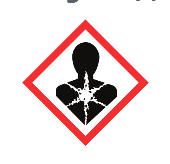 Reported human toxicity after ingestion includes methemoglobinemia, hemolysis of red blood cells, and damage to the liver and kidneys; [HSDB] An eye, respiratory tract, and mild skin irritant; May cause skin sensitization; [ICSC] Allergic contact dermatitis reported in hairdressers; [Kanerva, p. 1832] Toxic by ingestion with adverse effects including convulsions; [CAMEO]Kanerva - Rustemeyer L, Elsner P, John SM, Maibach HI (eds). Kanerva's Occupational Dermatology, 2nd Ed. Berlin: Springer-Verlag, 2012., p. 1832Skin, Eye, and Respiratory Irritations	HelpNew WindowThe substance is irritating to the eyes and the respiratory tract and is mildly irritating to the skin.International Program on Chemical Safety/Commission of the European Communities; International Chemical Safety Card on Pyrogallic acid (April 2006). Available from, as of May 20, 2010: https://www.inchem.org/pages/icsc.htmlHazardous Substances Data Bank (HSDB)DUST /IS/ IRRITATING TO EYES, NOSE & THROAT. IF INHALED WILL CAUSE COUGHING & DIFFICULT BREATHING. SOLID /IS/ IRRITATING TO SKIN & EYES.U.S. Coast Guard, Department of Transportation. CHRIS - Hazardous Chemical Data. Manual Two. Washington, DC: U.S. Government Printing Office, Oct., 1978.Hazardous Substances Data Bank (HSDB)First Aid	EYES: First check the victim for contact lenses and remove if present. Flush victim's eyes with water or normal saline solution for 20 to 30 minutes while simultaneously calling a hospital or poison control center. Do not put any ointments, oils, or medication in the victim's eyes without specific instructions from a physician. IMMEDIATELY transport the victim after flushing eyes to a hospital even if no symptoms (such as redness or irritation) develop. SKIN: IMMEDIATELY flood affected skin with water while removing and isolating all contaminated clothing. Gently wash all affected skin areas thoroughly with soap and water. If symptoms such as redness or irritation develop, IMMEDIATELY call a physician and be prepared to transport the victim to a hospital for treatment. INHALATION: IMMEDIATELY leave the contaminated area; take deep breaths of fresh air. If symptoms (such as wheezing, coughing, shortness of breath, or burning in the mouth, throat, or chest) develop, call a physician and be prepared to transport the victim to a hospital. Provide proper respiratory protection to rescuers entering an unknown atmosphere. Whenever possible, Self-Contained Breathing Apparatus (SCBA) should be used; if not available, use a level of protection greater than or equal to that advised under Protective Clothing. INGESTION: DO NOT INDUCE VOMITING. If the victim is conscious and not convulsing, give 1 or 2 glasses of water to dilute the chemical and IMMEDIATELY call a hospital or poison control center. Be prepared to transport the victim to a hospital if advised by a physician. If the victim is convulsing or unconscious, do not give anything by mouth, ensure that the victim's airway is open and lay the victim on his/her side with the head lower than the body. DO NOT INDUCE VOMITING. IMMEDIATELY transport the victim to a hospital. (NTP, 1992)National Toxicology Program, Institute of Environmental Health Sciences, National Institutes of Health (NTP). 1992. National Toxicology Program Chemical Repository Database. Research Triangle Park, North Carolina.1. moderate2. severe3. Reproductive: Effects on fertility: Post- implantation mortality (e.g., dead and/or resorbed implants per total number of implants); Reproductive: Effects on embryo or fetus: Fetotoxicity (except death, e.g., stunted fetus) 4. Reproductive: Maternal effects: Ovaries, fallopian tubes5. Tumorigenic: Equivocal tumorigenic agent by RTECS criteria; Tumorigenic: Tumors at site of application6. Nutritional and Gross Metabolic: Changes in: Ca7. Biochemical: Neurotransmitters or modulators (putative): Dopamine at other sites8. Behavioral: Tetany; Vascular: BP lowering not characterized in autonomic section; Blood: Other hemolysis with or without anemia10. Behavioral: Tetany; Vascular: BP lowering not characterized in autonomic section; Blood: Other hemolysis with or without anemia11. Behavioral: Tetany; Vascular: BP lowering not characterized in autonomic section; Blood: Other hemolysis with or without anemia12. Behavioral: Convulsions or effect on seizure threshold; Lung, Thorax, or Respiration: Dyspnea; Gastrointestinal: Other changes13. Behavioral: Tetany; Vascular: BP lowering not characterized in autonomic section; Blood: Other hemolysis with or without anemia14. Behavioral: Tetany; Vascular: BP lowering not characterized in autonomic section; Blood: Other hemolysis with or without anemia15. Gastrointestinal: Gastritis; Lung, Thorax, or Respiration: Chronic pulmonary edema or congestion16. Behavioral: Tetany; Vascular: BP lowering not characterized in autonomic section; Blood: Other hemolysis with or without anemia17. Behavioral: Tetany; Vascular: BP lowering not characterized in autonomic section; Blood: Other hemolysis with or without anemia18. Eye: Miosis (pupilliary constriction); Behavioral: Muscle weakness; Behavioral: Ataxia19. Behavioral: Tetany; Vascular: BP lowering not characterized in autonomic section; Blood: Other hemolysis with or without anemia20. Behavioral: Convulsions or effect on seizure threshold; Behavioral: Excitement; Gastrointestinal: Changes in structure or function of salivary glands21. Behavioral: Tetany; Vascular: BP lowering not characterized in autonomic section; Blood: Other hemolysis with or without anemia22. Liver: Other changes23. Immunological Including Allergic: Decrease in humoral immune response24. Immunological Including Allergic: Decrease in cellular immune response; Immunological Including Allergic: Decrease in humoral immune response; Biochemi 25. Related to Chronic Data: Death in the 'MULTIPLE DOSE' data type field26. Blood: Changes in cell count (unspecified); Biochemical: Enzyme inhibition, induction, or change in blood or tissue levels: True cholinesterase27. Biochemical: Enzyme inhibition, induction, or change in blood or tissue levels: Catalases; Biochemical: Enzyme inhibition, induction, or change in blood or tissue levels: Other oxidoreductases 28. Skin: After topical application: Cutaneous sensitization (experimental)29. Skin: After topical application: Primary irritationTarget NameBioAssay Name (Chemotherapeutic )BioAssay AIDSubstance SIDChain A, Calcium and integrin-binding protein 1 (human)Calcium Integrin Binding Protein 1 (CIB1) Competitor1508620363679670CIB1 - calcium and integrin binding 1 (human)Calcium Integrin Binding Protein 1 (CIB1) Competitor1508620363679670FH - fumarate hydratase (human) human fumarate hydratase 1347055363679670FH - fumarate hydratase (human)Calcium Integrin Binding Protein 1 (CIB1) Competitor1347055363679670GPT2 - glutamic--pyruvic transaminase 2 (human)Glutamate pyruvate transaminase 2 (GPT2)1671188363679670GPT2 - glutamic--pyruvic transaminase 2 (human)Glutamate pyruvate transaminase 2 (GPT2)1671188363679670IP6K1 - inositol hexakisphosphate kinase 1 (human)inhibitors of Inositol hexaphosphate kinase 1 (IP6K1)1645851363679670IP6K1 - inositol hexakisphosphate kinase 1 (human)inhibitors of Inositol hexaphosphate kinase 1 (IP6K1)1645851363679670NSD2 - nuclear receptor binding SET domain protein 2 (human) nuclear receptor binding SET domain protein 2 (NSD2)1645876363679670NSD2 - nuclear receptor binding SET domain protein 2 (human) nuclear receptor binding SET domain protein 2 (NSD2)1645876363679670NSD2 - nuclear receptor binding SET domain protein 2 (human)nuclear receptor binding SET domain protein 2 (NSD2)1645877363679670NSD2 - nuclear receptor binding SET domain protein 2 (human)nuclear receptor binding SET domain protein 2 (NSD2)1645877363679670NTMT1 - N-terminal Xaa-Pro-Lys N-methyltransferase 1 (human) N-terminal methyltransferase 1 (NTMT1)1645870363679670NTMT1 - N-terminal Xaa-Pro-Lys N-methyltransferase 1 (human) N-terminal methyltransferase 1 (NTMT1)1645870363679670The cytotoxic and antitumor activities of GE.Cancer typeSuppressive effectCellular processesColon cancerAnti-proliferationApoptosis, DNA damage, and cell cycle arrestEndometrial carcinomaAnti-migrationAntiangiogenesisLiver cancerAnti-proliferationApoptosisLung cancerAnti-proliferationApoptosisPancreatic cancerAnti-proliferationApoptosisProstate cancerAnti-proliferationCell cycle arrestSkin cancerAnti-proliferationApoptosisHMDBP ID Name Gene Name Type ReferencesHMDBP00088Aldose reductaseAKR1B1UnknownN/aHMDBP00119Ectonucleotide pyrophosphatase/phosphodiesterase family member 1ENPP1UnknownN/aHMDBP00210GlucokinaseGCKEnzymeN/aHMDBP00212Hexokinase-3HK3EnzymeN/aHMDBP00213Hexokinase-2HK2EnzymeN/aHMDBP00215Hexokinase-1HK1EnzymeN/aHMDBP00290Sucrase-isomaltase, intestinalSIEnzymeN/aHMDBP00329GDH/6PGL endoplasmic bifunctional proteinH6PDUnknownN/aHMDBP00365Lactase-phlorizin hydrolaseLCTEnzymeN/aHMDBP00366Neutral alpha-glucosidase ABGANABEnzymeN/aHMDBP00367Glycogen debranching enzymeAGLEnzymeN/aHMDBP00369ADP-dependent glucokinaseADPGKUnknownN/aHMDBP00371Beta-1,4-galactosyltransferase 2B4GALT2UnknownN/aHMDBP00372Alpha-lactalbuminLALBAEnzymeN/aHMDBP00374TrehalaseTREHEnzymeN/aHMDBP00376Glucose-6-phosphataseG6PCEnzymeN/aHMDBP00377Beta-1,4-galactosyltransferase 1B4GALT1UnknownN/aHMDBP00483UDP-glucuronosyltransferase 1-1UGT1A1EnzymeN/aHMDBP00723Alpha-galactosidase AGLAEnzymeN/aHMDBP00806Glucose-6-phosphate isomeraseGPIEnzymeN/aHMDBP00843Beta-galactosidaseGLB1EnzymeN/aHMDBP01107Phosphoglucomutase-1PGM1UnknownN/aHMDBP01795GlucosylceramidaseGBAEnzymeN/aHMDBP01817Lysosomal alpha-glucosidaseGAAEnzymeN/aHMDBP02083Alpha-amylase 1AMY1AUnknownN/aHMDBP02114Solute carrier family 2, facilitated glucose transporter member 1SLC2A1EnzymeN/aHMDBP02909Glucokinase regulatory proteinGCKREnzymeN/aHMDBP03061Cytosolic beta-glucosidaseGBA3UnknownN/aHMDBP03069Maltase-glucoamylase, intestinalMGAMEnzymeN/aHMDBP05099Glucose-6-phosphatase 3G6PC3EnzymeN/aHMDBP05100Glucose-6-phosphatase 2G6PC2EnzymeN/aHMDBP05979Neutral alpha-glucosidase CGANCEnzymeN/aHMDBP07277Aldose 1-epimeraseGALMEnzymeN/aHMDBP09169Non-lysosomal glucosylceramidaseGBA2EnzymeN/aHMDBP11606Aldo-keto reductase family 1 member B10AKR1B10UnknownN/aHMDBP11783Putative hexokinase HKDC1HKDC1UnknownN/aHMDBP11831Mannosyl-oligosaccharide glucosidaseMOGSUnknownN/aHMDBP ID Name Gene Name Locus Type ReferencesHMDBP00365Lactase-phlorizin hydrolaseLCT2q21EnzymeN/aHMDBP00371Beta-1,4-galactosyltransferase 2B4GALT21p34-p33UnknownN/aHMDBP00372Alpha-lactalbuminLALBAEnzymeN/aHMDBP00377Beta-1,4-galactosyltransferase 1B4GALT19p13UnknownN/aHMDBP00843Beta-galactosidaseGLB1EnzymeN/aHMDBP11449Glycolipid transfer proteinGLTP12q24.11Unknown1,2Target NameBioAssay NameBioAssay AIDSubstance SIDEscherichia coli O157:H7Antimicrobial activity against Escherichia coli O157:H7 ATCC 43894 assessed as growth inhibition rate at 0.34 mg/l after 72 hr by spectrophotometry1102651194177446Vibrio parahaemolyticusAntimicrobial activity against Vibrio parahaemolyticus ATCC 33844 assessed as growth inhibition rate at 0.068 mg/l after 72 hr by spectrophotometry1102721194177446Staphylococcus aureusAntimicrobial activity against Staphylococcus aureus ATCC 25923 assessed as growth inhibition rate at 6.8 mg/l after 72 hr by spectrophotometry1102682194177446Salmonella enterica subsp. enterica serovar TyphimuriumAntimicrobial activity against Salmonella enterica subsp. enterica serovar Typhimurium ATCC 14028 assessed as growth inhibition rate at 0.017 mg/l after 72 hr by spectrophotometry 1102745194177446Bacillus cereusAntimicrobial activity against Bacillus cereus ATCC 11778 assessed as growth inhibition rate at 0.68 mg/l after 72 hr by spectrophotometry1102775194177446Salmonella enterica subsp. enterica serovar TyphimuriumAntimicrobial activity against Salmonella enterica subsp. enterica serovar Typhimurium ATCC 14028 assessed as growth inhibition rate at 6.8 mg/l after 72 hr by spectrophotometry 1102751194177446Bacillus cereusAntimicrobial activity against Bacillus cereus ATCC 11778 assessed as growth inhibition rate at 0.068 mg/l after 72 hr by spectrophotometry1102767194177446Escherichia coli O157:H7Antimicrobial activity against Escherichia coli O157:H7 ATCC 43894 assessed as growth inhibition rate at 3.4 mg/l after 72 hr by spectrophotometry1102796194177446Escherichia coli O157:H7Antimicrobial activity against Escherichia coli O157:H7 ATCC 43894 assessed as growth inhibition rate at 6.8 mg/l after 72 hr by spectrophotometry1102659194177446Listeria monocytogenesAntimicrobial activity against Listeria monocytogenes ATCC 19111 assessed as growth inhibition rate at 6.8 mg/l after 72 hr by spectrophotometry1102705194177446Salmonella enterica subsp. enterica serovar TyphimuriumAntimicrobial activity against Salmonella enterica subsp. enterica serovar Typhimurium ATCC 14028 assessed as growth inhibition rate at 0.68 mg/l after 72 hr by spectrophotometry 1102752194177446Vibrio parahaemolyticusAntimicrobial activity against Vibrio parahaemolyticus ATCC 33844 assessed as growth inhibition rate at 3.4 mg/l after 72 hr by spectrophotometry1102889194177446Escherichia coli O157:H7Antimicrobial activity against Escherichia coli O157:H7 ATCC 43894 assessed as growth inhibition rate at 0.068 mg/l after 72 hr by spectrophotometry1102652194177446Escherichia coli O157:H7Antimicrobial activity against Escherichia coli O157:H7 ATCC 43894 assessed as growth inhibition rate at 0.017 mg/l after 72 hr by spectrophotometry1102653194177446Listeria monocytogenesAntimicrobial activity against Listeria monocytogenes ATCC 19111 assessed as growth inhibition rate at 0.068 mg/l after 72 hr by spectrophotometry1102698194177446Escherichia coli O157:H7Antimicrobial activity against Escherichia coli O157:H7 ATCC 43894 assessed as growth inhibition rate at 0.68 mg/l after 72 hr by spectrophotometry1102660194177446Listeria monocytogenesAntimicrobial activity against Listeria monocytogenes ATCC 19111 assessed as growth inhibition rate at 0.34 mg/l after 72 hr by spectrophotometry1102697194177446Vibrio parahaemolyticusAntimicrobial activity against Vibrio parahaemolyticus ATCC 33844 assessed as growth inhibition rate at 6.8 mg/l after 72 hr by spectrophotometry1102728194177446Vibrio parahaemolyticusAntimicrobial activity against Vibrio parahaemolyticus ATCC 33844 assessed as growth inhibition rate at 0.68 mg/l after 72 hr by spectrophotometry1102729194177446Staphylococcus aureusAntimicrobial activity against Staphylococcus aureus ATCC 25923 assessed as growth inhibition rate at 0.068 mg/l after 72 hr by spectrophotometry1102675194177446Bacillus cereusAntimicrobial activity against Bacillus cereus ATCC 11778 assessed as growth inhibition rate at 0.017 mg/l after 72 hr by spectrophotometry1102768194177446Staphylococcus aureusAntimicrobial activity against Staphylococcus aureus ATCC 25923 assessed as growth inhibition rate at 0.34 mg/l after 72 hr by spectrophotometry1102674194177446Staphylococcus aureusAntimicrobial activity against Staphylococcus aureus ATCC 25923 assessed as growth inhibition rate at 0.68 mg/l after 72 hr by spectrophotometry1102683194177446Listeria monocytogenesAntimicrobial activity against Listeria monocytogenes ATCC 19111 assessed as growth inhibition rate at 0.017 mg/l after 72 hr by spectrophotometry1102699194177446Salmonella enterica subsp. enterica serovar TyphimuriumAntimicrobial activity against Salmonella enterica subsp. enterica serovar Typhimurium ATCC 14028 assessed as growth inhibition rate at 0.068 mg/l after 72 hr by spectrophotometry 1102744194177446Staphylococcus aureusAntimicrobial activity against Staphylococcus aureus ATCC 25923 assessed as growth inhibition rate at 3.4 mg/l after 72 hr by spectrophotometry1102827194177446Listeria monocytogenesAntimicrobial activity against Listeria monocytogenes ATCC 19111 assessed as growth inhibition rate at 0.68 mg/l after 72 hr by spectrophotometry1102706194177446Bacillus cereusAntimicrobial activity against Bacillus cereus ATCC 11778 assessed as growth inhibition rate at 3.4 mg/l after 72 hr by spectrophotometry1102951194177446Staphylococcus aureusAntimicrobial activity against Staphylococcus aureus ATCC 25923 assessed as growth inhibition rate at 0.017 mg/l after 72 hr by spectrophotometry1102676194177446Bacillus cereusAntimicrobial activity against Bacillus cereus ATCC 11778 assessed as growth inhibition rate at 6.8 mg/l after 72 hr by spectrophotometry1102774194177446Vibrio parahaemolyticusAntimicrobial activity against Vibrio parahaemolyticus ATCC 33844 assessed as growth inhibition rate at 0.34 mg/l after 72 hr by spectrophotometry1102720194177446Vibrio parahaemolyticusAntimicrobial activity against Vibrio parahaemolyticus ATCC 33844 assessed as growth inhibition rate at 0.017 mg/l after 72 hr by spectrophotometry1102722194177446Salmonella enterica subsp. enterica serovar TyphimuriumAntimicrobial activity against Salmonella enterica subsp. enterica serovar Typhimurium ATCC 14028 assessed as growth inhibition rate at 3.4 mg/l after 72 hr by spectrophotometry 1102920194177446Salmonella enterica subsp. enterica serovar TyphimuriumAntimicrobial activity against Salmonella enterica subsp. enterica serovar Typhimurium ATCC 14028 assessed as growth inhibition rate at 0.34 mg/l after 72 hr by spectrophotometry 1102743194177446Bacillus cereusAntimicrobial activity against Bacillus cereus ATCC 11778 assessed as growth inhibition rate at 0.34 mg/l after 72 hr by spectrophotometry1102766194177446Listeria monocytogenesAntimicrobial activity against Listeria monocytogenes ATCC 19111 assessed as growth inhibition rate at 3.4 mg/l after 72 hr by spectrophotometry1102857194177446HMDBP ID Name Gene Name ReferencesHMDBP00201Choline dehydrogenase, mitochondrialCHDHN/aHMDBP00293Alpha-aminoadipic semialdehyde dehydrogenaseALDH7A1N/aHMDBP00559Betaine--homocysteine S-methyltransferase 1BHMTN/aHMDBP02695Sodium- and chloride-dependent betaine transporterSLC6A121HMDBP04296S-methylmethionine--homocysteine S-methyltransferase BHMT2BHMT2N/aMeasurementSystemRoute/OrganismDoseReference for effectMutation Datasister chromatid exchangelung/hamster㔲딠潭⽬⁌Mutation Datasex chromosome loss and nondisjunctionoral/Drosophila melanogaster125 mmol/LMutation Datamutation in microorganisms/Salmonella typhimurium‱涵汯瀯慬整⠠⼫攭穮浹瑡捩愠瑣癩瑡潩⁮瑳灥 Mutation Datamutation in microorganisms/Escherichia coli㠷딠⽧汰瑡⁥⴨湥祺慭楴⁣捡楴慶楴湯猠整⥰Mutation Datamicronucleus testintraperitoneal/mouse252 mg/kgMutation Datamicronucleus testoral/mouse504 mg/kgMutation Datamicronucleus testlung/hamster〵딠潭⽬⁌Mutation Datagene conversion and mitotic recombination/Saccharomyes cerevisiae300 mg/LMutation DataDNA repair/Bacillus subtilis50 mg/LMutation DataDNA Damageintraperitoneal/rat100 mg/kgMutation DataDNA adduct/Escherichia coli〳딠潭⽬⁌Mutation DataDNA Damageother cell types/human7.5 mg/L/18HMutation DataCytogenetic Analysisintraperitoneal/mouse〱‰涵汯欯⁧Mutation DataCytogenetic Analysisovary/hamster100 mg/LMutation DataCytogenetic Analysislung/hamster〶딠潭⽬⽌䠲Skin and Eye Irritationeye /rabbit20 mg/24H1Skin and Eye Irritationskin /mouse0.13%Skin and Eye Irritationskin /rabbit2 mg/24H2Reproductive Effectsoral/rat3 gm/kg (6-15D pregnant)3Reproductive Effectssubcutaneous/rat5 mg/kg (1D prior to copulation)4Tumorigenic Datasubcutaneous/ratlowest published toxic dose: 3950 mg/kg/58W- intermittent5Acute Toxicity DataIn Vitro/Rat, endocrine tumor湉楨楢潴⁲潃据湥牴瑡潩⁮潌㩷ㄠ㌮‴涵汯䰯6Acute Toxicity DataIn Vitro/Rat, endocrine tumor湉楨楢潴⁲潃据湥牴瑡潩⁮潌㩷〠〮㠴딠潭⽬⁌7Acute Toxicity Dataintraperitoneal/mouselethal dose (50 percent kill): 400 mg/kg8Acute Toxicity Dataintraperitoneal/mouselethal dose (50 percent kill): 400 mg/kgAcute Toxicity Dataintravenous/Doglowest published lethal dose: 80 mg/kg9Acute Toxicity Dataintravenous/Doglowest published lethal dose: 80 mg/kg10Acute Toxicity Dataoral/Doglowest published lethal dose: 250 mg/kgAcute Toxicity Dataoral/Doglowest published lethal dose: 25 mg/kg11Acute Toxicity Dataoral/humanlowest published lethal dose: 28 mg/kgAcute Toxicity Dataoral/mouselethal dose (50 percent kill): 300 mg/kg12Acute Toxicity Dataoral/mouselethal dose (50 percent kill): 570 mg/kg13Acute Toxicity Dataoral/rabbitlethal dose (50 percent kill): 1600 mg/kg14Acute Toxicity Dataoral/rabbitlethal dose (50 percent kill): 1600 mg/kg15Acute Toxicity Dataoral/ratlethal dose (50 percent kill): 790 mg/kg16Acute Toxicity Dataoral/wild birdlethal dose (50 percent kill): 75 mg/kgAcute Toxicity Datasubcutaneous/Doglowest published lethal dose: 300 mg/kgAcute Toxicity Datasubcutaneous/Doglowest published lethal dose: 300 mg/kg17Acute Toxicity Datasubcutaneous/froglowest published lethal dose: 200 mg/kg18Acute Toxicity Datasubcutaneous/guinea piglowest published lethal dose: 800 mg/kg19Acute Toxicity Datasubcutaneous/manlowest published lethal dose: 120 mg/kg20Acute Toxicity Datasubcutaneous/mouselethal dose (50 percent kill): 566 mg/kgAcute Toxicity Datasubcutaneous/rabbitlowest published lethal dose: 1 gm/kgAcute Toxicity Datasubcutaneous/rabbitlowest published lethal dose: 1000 mg/kg21Acute Toxicity Datasubcutaneous/ratlowest published lethal dose: 650 mg/kgOther Multiple Dose Dataintraperitoneal/mouselowest published toxic dose: 1120 mg/kg/4W- intermittent22Other Multiple Dose Dataintraperitoneal/ratlowest published toxic dose: 175 mg/kg/7D- intermittent23Other Multiple Dose Dataintraperitoneal/ratlowest published toxic dose: 350 mg/kg/7D- intermittent24Other Multiple Dose Dataoral/chickenlowest published toxic dose: 98 gm/kg/4W- intermittent25Other Multiple Dose Dataoral/ratlowest published toxic dose: 1200 mg/kg/60D- intermittent26Other Multiple Dose Dataoral/ratlowest published toxic dose: 15200 mg/kg/152D- intermittent27Other Multiple Dose Dataskin/mouselowest published toxic dose: 18.75 mg/kg/3D- intermittent28Other Multiple Dose Dataskin/mouselowest published toxic dose: 3.12 mg/kg/4D- intermittent29